________________________________________________________________________КАЛЕНДАРНЫЙ ПЛАНФИЗУЛЬТУРНЫХ МЕРОПРИЯТИЙ И СПОРТИВНЫХ МЕРОПРИЯТИЙГОРОДА ЧЕЛЯБИНСКАНА 2020 ГОД________________________________________________________________________город Челябинск 2020 годФизкультурные мероприятияII. Городские Спартакиады Открытая Спартакиада среди районов города ЧелябинскаСпартакиада среди промышленных предприятий города ЧелябинскаСпартакиада среди учреждений начального профессионального образования2019-2020 учебного годаСпартакиада среди учреждений среднего профессионального образования2019-2020 учебного года Спартакиада среди учреждений высшего профессионального образования2019-2020 учебного годаСпартакиада среди детских домов и школ-интернатов2019-2020 учебного годаСпартакиада среди работников средств массовой информации19 – я городская Спартакиада среди ветеранов войны, труда, спорта, Вооруженных сили правоохранительных органов, посвященной 75 – й годовщине победы в Великой Отечественной войне 1941-1945 г.г.Спартакиада среди детей и подростков «группы риска»Спартакиада для детей, перенесших онкогематологические заболевания «Игры победителей»Спартакиада среди инвалидов по слухуСпартакиада организации ВОС (Всероссийское общество слепых)Cпартакиада сотрудников УМВД России по городу ЧелябинскуСпартакиада строительных предприятий города ЧелябинскаСпартакиада Челябинского отряда специального назначения «Оберег»Календарьфизкультурных мероприятий и соревнований по видам спорта районов городаКалининский районКурчатовский районЛенинский районМеталлургический районСоветский районТракторозаводский районЦентральный районСоревнования по видам спортаАкробатический рок-н-роллБадминтонБаскетболБиатлонБоксВолейболВосточное боевое единоборствоВсестилевое каратэГандболГиревой спортГоГородошный спортГребля на байдарках и каноэДартсДжиу-джитсуДзюдоКаратэКерлингКикбоксингКиокусинкайКонный спортКонькобежный спортЛегкая атлетикаЛыжные гонкиНастольный теннисНациональная борьба «Тризна»Парусный спортПауэрлифтингПлаваниеПрыжки в водуПулевая стрельбаРыболовный спортСамбоСкалолазаниеСкейтбординг (пр. от 13.05.2020 № 4/66)Современное пятиборьеСпорт глухихСпортивная акробатикаСпортивная аэробикаСпортивная борьбаСпортивная гимнастикаСпортивное ориентированиеСпортивный туризмСтрельба из лукаТанцевальный спортТхэквондоТяжелая атлетикаУшуФехтованиеФигурное катание на конькахФитнес-аэробикаФутболХоккейХудожественная гимнастикаЧир спортШахматыШашкиМБУ «Спортивный город» г. ЧелябинскаСпортивные мероприятия в подведомственных учрежденияхМБУ СШОР №1 по легкой атлетике им. Е. Елесиной г. ЧелябинскаМБУ СШОР № 2 по легкой атлетике им. Л. Н. Мосеева г. ЧелябинскаМБУ СШОР №4 по спортивной гимнастике г. ЧелябинскаМБУ СШОР №5 по лыжным видам спорта г. ЧелябинскаМБУ СШОР №7 г. ЧелябинскаМБУ СШОР № 9 по шахматам и шашкам г. ЧелябинскаМБУ СШ №10 по спортивной борьбе и самбо г. ЧелябинскаМБУ СШОР «Алмаз» по боксу г. ЧелябинскаМБУ ДО СШ «Буревестник» г. ЧелябинскаМБУ ДО СШОР по дзюдо им. Г. Веричева г. ЧелябинскаМБУ СШ по танцевальному спорту «Вероника»МБУ СШОР по художественной гимнастике «Гармония» г. Челябинска МБУ ДО ДЮСШ единоборств «Каратэ» г. ЧелябинскаМБУ СШОР «Конас» г. ЧелябинскаМБУ СШОР «Корё» г. ЧелябинскаМБУ ДО ДЮСШ по теннису им. Б. Маниона г. ЧелябинскаМБУ ДО КДЮСШ «Металлург-спорт» г. ЧелябинскаМБУ СШ по хоккею с шайбой «Метеор-Сигнал»МБУ СШОР по спортивной борьбе им. ЗТР Л.Ф. Мошкина г. ЧелябинскаМБУ ДО ДЮСШ «Олимп» г. ЧелябинскаМБУ СШОР по пулевой стрельбе г. ЧелябинскаМБУ СШОР по конькобежному спорту им. Л. П. Скобликовой г. ЧелябинскаМБУ СШОР «Тодес» г. ЧелябинскаМБУ ДО КДЮСШ «Торпедо» г. ЧелябинскаМБУ СШ «ЧТЗ» г. ЧелябинскаМБУ СШОР «ЧТЗ» по спортивной гимнастике г. ЧелябинскаМБУ СШОР по плаванию «ЮНИКА» г. ЧелябинскаМБУ СШОР «Юность-Метар» г. ЧелябинскаМБУ СШ «Юный динамовец» города ЧелябинскаМБУ ДО СШОР «Юпитер» по настольному теннису г. ЧелябинскаСписок работников Управления по физической культуре, спорту и туризму Администрации г. ЧелябинскаСОГЛАСОВАНОЗаместитель Главы города по социальному развитию_______________ С. А. АвдеевУТВЕРЖДАЮНачальник Управления по физической культуре,спорту и туризму Администрации города Челябинска____________М. С. Клещевников№ п/пНаименование мероприятияСроки проведенияМесто проведенияМассовые зарядки для жителей города В течение годаОткрытые спортивные площадки городаСоревнования по хоккею с шайбой на призы клуба «Золотая шайба»Январь-мартХоккейные площадки города«Лыжня России-2020» Февральг. ЧелябинскЗимний фестиваль Всероссийского физкультурно-спортивного комплекса «Готов к труду и обороне» (ГТО)ФевральЛК им. Е. ЕлесинойГородской турнир по хоккею на валенках Февраль-МартПо назначениюВсероссийские соревнования по конькобежному спорту «Лед надежды нашей»ФевральСтадион «Инга»Соревнования по многоборью Всероссийского физкультурно-спортивного комплекса «Готов к труду и обороне» (ГТО)ФевральЛК им. Е. ЕлесинойОткрытое зимнее Первенство ЮУрГАУ по легкой атлетикеФевральПо назначениюВнутриклубные соревнования Федерации WorkoutChelyabinsk (дисциплины - силовое троеборье от 18 лет, силовое троеборье до 18 лет, воркаутбаттлы)МартЛ/К им. Е. ЕлесинойМероприятия, проводимые совместно с городским Советом ветеранов спорта, посвященные:– Дню защитника Отечества;– Международному женскому дню;– Дню Победы;– Дню физкультурника;– всероссийскому Дню пожилого человека;– всероссийскому Дню памяти и скорби;– Дню матери;– Новому годуВ течение годаПо назначениюФинальные соревнования городской Спартакиады допризывной молодежи городаАпрельПо назначениюФестиваль адаптивных единоборствМартДС «Надежда»Всероссийский Фестиваль студенческого спортаАпрельПБ УСК ЮУрГУ»Соревнования среди дошкольных образовательных учреждений «Малышок», посвященные Дню космонавтикиАпрельДС «Торпедо»Мультитурнир «Ironbattle» (дисциплины - силовое двоеборье от 18 лет, силовое двоеборье до 18 лет, выходы на две руки с гирей 8 кг, многоповторные отжимания на брусьях с гирей 60кг, IronHeart (комплекс упражнении состоящий из двух упражнений, для девушек ))АпрельЛ/К им. Е. ЕлесинойСпортивно-массовое мероприятие «Городская прогулка».МайПо назначению88-я легкоатлетическая эстафета, 67-я кольцевая ве-логонка и 9-я гонка на лыжероллерах на призы Ад-министрации городаМайПлощадь РеволюцииФестиваль уличного спорта «Спортоград – 2020»МайКировкаВсероссийские соревнования по спортивному ориентированию «Российский азимут – 2020»МайГородская муниципальная лыжная база (МЛБ)Соревнования по многоборью Всероссийского физкультурно-спортивного комплекса «Готов к труду и обороне» (ГТО) среди работников производственных предприятий и организаций Челябинской областиМайСК «Лидер»Открытие летнего сезона (дисциплины - силовое троеборье от 18 лет, силовое троеборье до 18 лет, Воркаутбаттлы от 18, Воркаутбаттлы до 18)МайWorkout Park за памятником им. КурчатоваРекорд Побед  (дисциплины - силовое троеборье от 18 лет, силовое троеборье до 18 лет, воркаутбаттлы от 18, воркаутбаттлы до 18)МайWorkout Park за памятником им. Курчатова Мемориал В. Т. Масленникова, посвященный памяти сотрудников органов внутренних дел, погибших при исполнении служебных обязанностейИюньЛК им. Е.ЕлесинойФестиваль детского дворового футбола «Метрошка»Май-июньПо назначениюUrbanFest – фестиваль спорта, искусства и музыки (дисциплины - силовое троеборье от 18 лет, силовое троеборье до 18 лет, воркаутбаттлы от 18, воркаутбаттлы до 18)ИюньТРК ГоркиСпортивно-массовые мероприятия в районах города в период летней оздоровительной кампанииИюнь-августГородские детские оздоровительные лагеря Финальные соревнования городского турнира по футболу среди любительских команд «Кожаный мяч»Июнь – июльСтадион «Центральный»Легкоатлетический пробег «По зову души»ИюньЛесопарковая зоназа памятникомИ.В. КурчатовуСпортивно-массовый праздник «Энергия улиц – 2020» ИюньПо назначениюЛетний областной фестиваль Всероссийского физкультурно-спортивного комплекса «Готов к труду и обороне» (ГТО)ИюньЛК им. Е. ЕлесинойСоревнования, приуроченные к Международному дню спортивной прессыИюльПо назначениюСпортивный праздник, посвященный всероссийскому Дню физкультурникаАвгустПо назначениюВсероссийские соревнования по стритболу «Оранжевый мяч – 2020»АвгустСпортивная площадка перед ДП и Шим. Н.К. КрупскойЛетний областной фестиваль Всероссийского физкультурно-спортивного комплекса «Готов к труду и обороне» (ГТО)ИюньЛК им. Е. ЕлесинойЛегкоатлетический сверхмарафон на 50 и . «Самопреодоление»АвгустГородская муниципальная лыжная базаIII Летние Парауральские Игры «ПРЕОДОЛЕНИЕ»АвгустЛК им. Е. ЕлесинойWorkoutbattle - день физкультурника (дисциплины - силовое троеборье от 18 лет, силовое троеборье до 18 лет, воркаутбаттлы от 18, воркаутбаттлы до 18)АвгустWorkout Park за памятником им. КурчатоваКубок федерации Workout Челябинск (дисциплины - силовое троеборье от 18 лет, силовое троеборье до 18 лет, воркаутбаттлы от 18, воркаутбаттлы до 18)АвгустWorkout Park за памятником им. КурчатоваФестиваль национальных видов спортаАвгуст - СентябрьПо НазначениюСпортивно-массовые мероприятия, посвященные Дню города:– международный турнир по гандболу среди ветеранов «Кубок «Челябинвестбанка»;– открытое Первенство города по ушу;– Челябинский марафон-2020;– Чемпионат города по лыжероллерам;– сеанс одновременной игры по шахматам и шашкам.СентябрьПо назначениюXV Всероссийский Челябинский марафон «Танкоград»СентябрьПо назначениюВсероссийский день бега «Кросс нации – 2020»СентябрьЛесопарковая зона  за ЛК им. Е. ЕлесинойКубок г. Челябинска ( ко дню г. Челябинска )СентябрьWorkout Park за памятником им. Курчатова, Л/К им. Е. ЕлесинойСоревнования по многоборью Всероссийского физкультурно-спортивного комплекса «Готов к труду и обороне» (ГТО) среди ветерановОктябрьСК «Лидер»Открытый Чемпионат и Первенство города Челябинска по адаптивным единоборствамПо назначениюДС «Надежда»Кубок «Признание» по волейболу НоябрьДС «Торпедо»,ДС «Метар-спорт»Открытый Кубок первокурсника ЮУрГУНоябрьПо назначениюНовогодний легкоатлетический пробегДекабрьГородская муниципальная лыжная базаТрадиционная Новогодняя лыжная гонкаДекабрьЛК им. Е. Еле-синойДолевое участие в проведении региональных, всероссийских и международных соревнований, проходящих в городе ЧелябинскеВ течение годаПо назначениюПрием норм Всероссийского физкультурно-спортивного комплекса «Готов к труду и обороне» (ГТО) среди различных слоев населения города В течение годаСпортивные сооружения города – Центры тестирования ГТОСпортивно-массовые мероприятия и соревнования в подведомственных учрежденияхВ течение годапо назначениюСпортивно-массовые мероприятия по месту жительства В течение годаПлоскостные спортивные со-оружения городаСпортивно-массовые мероприятия среди спортсменов с ограниченными возможностями здоровьяВ течение годаПо назначениюФестиваль адаптивных видов единоборствПо назначениюПо назначениюПроведение городских семинаров и активов физкультурных работников В течение годаПо назначениюПроведение учебно-тренировочных                                         и оздоровительных сборов по подготовке                              к соревнованиям для учащихся подведомственных учрежденийВ течение годаПо назначениюПроведение учебно-тренировочных и оздоровительных сборов сборных команд города Челябинска по подготовке к региональным, всероссийским и международным соревнованиямВ течение годаПо назначениюВсероссийские соревнования по баскетболу среди команд общеобразовательных организаций в рамках общероссийского проекта «Баскетбол -  в школу»В течение годаПо назначениюВсероссийские соревнования по волейболу «Серебряный мяч» среди команд общеобразовательных организаций в рамках общероссийского проекта «Волейбол - в школу»В течение годаПо назначениюВсероссийские соревнования по легкоатлетическому четырехборью «Шиповка юных» среди обучающихся общеобразовательных организацийВ течение годаПо назначениюВсероссийские соревнования по лыжным гонкам среди обучающихся общеобразовательных учреждений на призы газеты «Пионерская правда»В течение годаПо назначениюВсероссийские соревнования по мини-футболу (футзалу) среди команд общеобразовательных организаций в рамках общероссийского проекта «Мини-футбол – в школу»В течение годаПо назначениюВсероссийские спортивные соревнования школьников «Президентские состязания»В течение годаПо назначениюВсероссийские спортивные игры школьников «Президентские спортивные игры»В течение годаПо назначениюВсероссийский фестиваль студенческого спортаВ течение годаПо назначениюОткрытые Всероссийские массовые соревнования по конькобежному спорту «Лед надежды нашей»В течение годаПо назначениюВсероссийский день ходьбыСентябрь-октябрьЛесопарковая зонаВсероссийские массовые соревнования «Оздоровительный спорт - в каждую семью»В течение годаПо назначениюВсероссийский фестиваль национальных и неолимпийских видов спортаВ течение годаПо назначениюВсероссийская Спартакиада специальной олимпиадыВ течение годаПо назначению Конкурс «Моя тренировка74» ( пр. от 16.04.2020 № 4/59)с 30 марта по 14 апреляНа интернет ресурсе: Вконтакте, в группе https://vk.com/ufks74№ п/пВид спортаСроки проведенияМесто проведения1.Плавание ФевральПо назначению2.Лыжные гонки ФевральКарпов пруд3.Шахматы и шашкиМартСДЮСШОР № 9 по шахматам 4.Мини-футболАпрельСК «Лидер»5.Баскетбол (мужчины)МайСДЮСШОР №86.Легкоатлетический кроссСентябрьМЛБ7.Баскетбол (женщины)ОктябрьСДЮСШОР №88.Волейбол (женщины)НоябрьДС «Метар-спорт»9.Волейбол (мужчины)ОктябрьДС «Торпедо»10.Настольный теннисНоябрьДС «ЧЭМК»11.Подведение итогов СпартакиадыПо назначениюПо назначению№ п/пВид спортаСроки проведенияМесто проведенияЛыжные гонкиФевральМЛБ2.Плавание МартПо назначению3.Волейбол среди мужских командМартДС «Торпедо»4.Баскетбол среди мужских командАпрельДС «Торпедо»5.Мини-футбол среди мужских командМайСК «Лидер»6.ДоминоСентябрьМЛБ7.Легкоатлетический кроссСентябрьМЛБ8.Настольный теннисОктябрьДС «ЧЭМК»9.ШахматыНоябрьСДЮСШОР № 9 по шахматам 10.Бильярдный спортДекабрьБК «Дворецкий»11.Выполнение нормативов ГТОпо назначениюПо назначению12.Подведение итогов Спартакиадыпо назначениюПо назначению№ п/пВид спортаСроки проведенияМесто проведенияЛыжные гонки (эстафета) юноши 3х3 км, девушки 3х2 кмФевральПо назначениюБаскетбол – юноши и девушкиМартЧГПГТПлавание – юноши, девушкиАпрельПо назначениюМногоборье ГТО – юноши, девушкиМайПо назначениюМини-футболМайПо назначениюЛегкоатлетический кроссОктябрьМЛБЛегкоатлетическая эстафета 4х200м – юноши и девушки.НоябрьУСК  УралГУФКНастольный теннис- юноши и девушкиНоябрьЧГПГТВолейбол – юноши и девушкиДекабрьЧГПГТПодведение итогов СпартакиадыПо назначениюПо назначению№ п/пВид спортаСроки проведенияМесто проведенияЛегкоатлетический кроссОктябрьМЛБ Баскетбол (юноши)ДекабрьСпортивный зал ЧЭнКБаскетбол (девушки)ДекабрьСпортивный зал ЧЭнКМини-футболНоябрьСтадион «Центральный»Гиревой спортДекабрьМашиностроительный техникумШахматы и шашкиЯнварьИгровой зал СДЮСШОР по шахматам и шашкамВолейбол (юноши)ФевральСпортивный зал Металлургического колледжаВолейбол (девушки)ФевральМонтажный колледжЛыжные гонки ФевральМЛБАрмспортМартМеталлургический колледжНастольный теннис МартДС «ЧЭМК»Легкоатлетический кроссПо назначениюМЛБМини-футбол По назначенииСтадион «Центральный»Легкоатлетическая эстафета Апрель-МайПлощадь РеволюцииЛегкая атлетика По назначениюЛК им. Е. ЕлесинойПодведение итогов СпартакиадыПо назначениюПо назначению№ п/пВид спортаСроки проведенияМесто проведенияЛегкоатлетический кроссОктябрьМЛБГиревой спортОктябрьУСК УралГУФКШахматы и шашкиНоябрьИгровой зал СДЮСШОР №9АрмспортПо назначениюСпортивный зал ЮУрГАУЛегкая атлетика (зимнее первенство)По назначениюУСК УралГУФКПлаваниеФевральПо назначениюЛыжные гонкиМартМЛБМини-футболМартСтадион «Центральный»Волейбол (юноши)МартУСК УралГУФКВолейбол (девушки)МартУСК УралГУФКБаскетбол (юноши)МартСпортивный зал ЧГАУБаскетбол (девушки)АпрельСпортивный зал ЧГПУПауэрлифтингАпрельДС «Торпедо»Настольный теннис АпрельДС «ЧЭМК»Легкоатлетическая эстафета МайПлощадь РеволюцииЛегкая атлетика (летнее первенство)МайЛК им. Е. ЕлесинойПодведение итогов СпартакиадыПо назначениюПо назначению№ п/пВид спорта Сроки проведенияМесто проведенияЛегкоатлетический кроссСентябрьЛК им. Е. ЕлесинойШашкиОктябрьМБУ СШОР № 9 по шахматам  и шашкамНастольный теннисНоябрьДС «Надежда»ШахматыДекабрьМБУ СШОР № 9 по шахматам  и шашкамКонькобежный спортЯнварьЛД «Уральская молния»Лыжные гонкиФевральЛК им. Е. ЕлесинойБаскетбол МартМБУ СШОР №8 по баскетболуМини-футболАпрельСтадион «Центральный»Легкая атлетика: День бегунаАпрельЛК им. Е. Елесиной Подведение итогов СпартакиадыПо назначениюПо назначению№ п/пВид спортаСроки проведенияМесто проведенияПулевая стрельбаФевральМБУ СШОР  по пулевой стрельбеНастольный теннисМартМБУ СШОР «Юпитер»Стрельба из лукаАпрельСК «Варвар»Мини-футболМайСтадион «Лидер»КроссфитСентябрь«Уралстронг» центр ОФПВыполнение нормативов ГТООктябрьПо назначениюКерлингНоябрьОБУ «Уральская молния»БильярдДекабрьБК «Дворецкий»Подведение итогов СпартакиадыПо назначениюПо назначению№ п/пВид спортаСроки проведенияМесто проведенияЛыжные гонкиЯнварьМуниципальная лыжная базаНастольный теннисФевральДС «ЧЭМК»ШахматыФевральМБУ СШОР № 9 по шахматам и шашкамПлаваниеМартМБУ ПБ «Строитель»Волейбол (мужчины, женщины)МартМБУ ДС «Торпедо»Стрельба из пневматической винтовкиАпрельТир РО ДОСААФ РФДартсАпрельТир СК «Металлург»Многоборье ГТОАпрельЛК им. Е. ЕлесинойЛегкоатлетический кроссМайМуниципальная лыжная базаЛегкая атлетикаМайЛК им. Е. ЕлесинойПодведение итогов СпартакиадыПо назначениюПо назначению№ п/пВид спортаСроки проведенияМесто проведенияКонькобежный спортЯнварьЛД «Уральская молния»Лыжные гонки ФевральЛК им Е. ЕлесинойБаскетболАпрельПо назначениюМини-футболАпрельСтадион «Центральный»День бегунаАпрельЛК им. Е. Елесиной№ п/пВид спортаСроки проведенияМесто проведенияЛегкая атлетика (бег и ходьба с поддержкой)По назначениюПо назначениюПлавание По назначению По назначению СтрельбаПо назначению По назначениюШахматыПо назначениюПо назначениюНастольный теннис По назначениюПо назначениюФутболПо назначениюПо назначениюШашкиПо назначениюПо назначению№ п/пВид спортаСроки проведенияМесто проведенияЛыжные гонкиЯнварь-ФевральЛыжная база ЧТЗВолейбол (мужчины)Январь-ФевральСпортивный зал ЧРО ВОГ (Красноармейская, 140)ШахматыЯнварь-ФевральСпортивный зал ЧРО ВОГ (Красноармейская, 140)Волейбол (женщины)ФевральСпортивный зал ЧРО ВОГ (Красноармейская, 140)Шашки Март ЧРО ВОГ (Красноармейская, 140)Баскетбол (мужчины)МартСпортивный зал ЧРО ВОГ (Красноармейская, 140)Настольный теннисАпрель-МайПо назначениюПлаваниеАпрельПо назначениюБоулингМай-ИюньПо назначениюЛегкая атлетикаСентябрьЛК им «Е. Елесиной»Футзал (мужчины)ОктябрьПо назначениюБильярдный спортОктябрьПо назначениюДартс НоябрьПо назначению№п/пВид спортаСроки проведенияМесто проведенияЛыжные гонкиФевральПо назначениюШашкиФевральПо назначениюДартсМартПо назначениюШахматыАпрельПо назначениюПлаваниеАпрельПо назначениюЛегкая атлетикаМайПо назначениюСпортивный туризм (пешеходные дистанции)ИюньПо назначениюСпортивный туризм (водный сплав)ИюльПо назначениюСпортивный праздник «Золотая осень»СентябрьПо назначению№п/пВид спортаСроки проведенияМесто проведенияХоккей на валенкахЯнварьХоккейная коробка расположенная по адресу: г. Челябинск проспект Победы, 125Лыжные гонкиЯнварьПо назначениюТурнир по настольному теннисуЯнварьПо назначениюЧемпионат по стрельбе (23 февраля)ФевральСтрелковый тир ЦППВолейболФевраль - МартПо назначениюЧемпионат по стрельбе(8 марта)МартСтрелковый тир ЦППЧемпионат по футбол на Кубок начальника УМВД России по г. ЧелябинскуАпрельПо назначениюI этап Мемориала МасленниковаМай - ИюньПо назначениюЗарядка со стражем порядка спортивные мероприятия в подшефных учебных учрежденияхМайПо назначениюЛегкоатлетический кроссИюньПо назначениюII этап Мемориала МасленниковаИюньПо назначениюЧемпионат по плаванию СентябрьПо назначениюТурнир по мини-футболу среди подразделений УМВД России по г. ЧелябинскуОктябрьПо назначениюЧемпионат по шахматамНоябрьПо назначению№п/пНаименование мероприятияСроки проведенияМесто проведенияВолейбол ФевральСпорт зал ЮУрГУПлаваниеФевральПБ ЮУрГУЛыжные гонкиМартМуниципальная ЛБШахматы и шашкиМартМБУ СШОР №9 по шахматам и шашкамНастольный теннисМартПо назначениюБаскетболАпрельСпорт зал ЮУрГУСтрельбаАпрельМБУ СШОР по пулевой стрельбеКомандный марафонАпрельМуниципальная ЛБФутболИюльСтадион «Лидер»ТроеборьеИюльСтадион «Лидер»Гиревой спортИюльСтадион «Лидер»Рыболовный спортИюльКарьер «Зеркальный»Перетягивание канатаИюльЛК им. Е. ЕлесинойЛегкая атлетикаАвгустЛК им. Е. Елесиной№п/пНаименование мероприятияСроки проведенияМесто проведенияСлужебное двоеборьеЯнварьВоинская часть г. ЧелябинскРукопашный бойДекабрьВоинская часть г. ЧелябинскЛыжные гонки ЯнварьВоинская часть г. ЧелябинскШахматыФевральВоинская часть г. ЧелябинскДзюдо ФевральВоинская часть г. ЧелябинскСтрельба из боевого ручного стрелкового оружия ФевральВоинская часть г. ЧелябинскПлавание МартВоинская часть г. ЧелябинскВоенно-прикладной спорт МартВоинская часть г. ЧелябинскСлужебный биатлонМайВоинская часть г. ЧелябинскКомплексное единоборство МайВоинская часть г. ЧелябинскМини-футболИюльВоинская часть г. ЧелябинскСамбо АвгустВоинская часть г. ЧелябинскСоревнования по кинологическому спорту (многоборье) ИюльВоинская часть г. ЧелябинскПожарно-прикладной спорт АвгустВоинская часть г. ЧелябинскПодведение итогов По назначениюПо назначению№ п/пНаименование мероприятияСроки проведенияМесто проведенияТурнир по волейболу среди женских команд на Кубок Главы Калининского районаФевральЧел. энергетический колледжТурнир по Хоккею среди дворовых команд на Кубок Главы Калининского районаФевральХоккейные корты районовСпортивный праздник «Веселые старты» среди команд общеобразовательных учреждений района на Кубок Главы Калининского районаМартМАОУ СОШ №150Районная легкоатлетическая эстафета на Кубок Главы Калининского районаАпрельУчебный центр по подготовке младших специалистов авто - бронетранспортерной службыСпортивный праздник «Олимпийский день» на Кубок Главы Калининского районаИюньСпортивные площадки районаЛетняя Спартакиада среди ветеранов войны, труда, Вооруженных сил и правоохранительных органов Калининского района ИюльПо согласованиюЛетняя Спартакиада среди детей и подростков по месту жительства на призы Главы Калининского районаИюльСпортивные площадки по месту жительстваСпортивный праздник «День физкультурника» на Кубок Главы Калининского районаАвгустМАОУ СОШ  № 23Районный легкоатлетический кросс на Кубок Главы Калининского районаСентябрьПо согласованиюОткрытый турнир по футболу «Кубок Дружбы Калининского района» среди команд общеобразовательных школ и мужских командСентябрьСтадион «Факел»Праздник ВФСК(ГТО) «Готов к труду и обороне»:  «От значка ГТО к Олимпийским наградам!»ОктябрьЛ/К им Е.ЕлесинойРайонный турнир по волейболу среди мужских команд на Кубок Главы Калининского районаНоябрьЧЭнКТурнир по пулевой стрельбе на Кубок Главы Калининского районаДекабрьМОУ СОШ № 78Районный спортивный праздник «Сверкающая лыжня»ДекабрьЧелГУ№ п/пНаименование мероприятияСроки проведенияМесто проведенияПервенство района по хоккею с шайбой на приз клуба «Золотая шайба» среди дворовых команд Курчатовского района Января- ФевральПо согласованиюКубок Курчатовского района города Челябинска по русским шашкам (по этапам)В течение годаДетская библиотека №10 им. Л.А. Преображенской Турнир «Солнечный лед» среди школ-интернатов и детских домов по хоккею с шайбой в Курчатовском районе  ФевральПо согласованиюСпортивно-массовый лыжный праздник «Курчатовец – 2020»ФевральПо согласованиюРайонная легкоатлетическая эстафета АпрельПо согласованиюЭковелозабегМайПо согласованиюСпортивный праздник «Папа, мама, я – спортивная семья» в Курчатовском районеМайПо согласованиюПервенство района по мини-футболу на приз клуба «Кожаный мяч - 2020» среди дворовых команд Курчатовского района Май-июньПо согласованиюРайонные соревнования по национальной борьбе «Тризна»ИюньМБОУ «СОШ №12 г. Челябинска»Спортивный праздник, посвященный Всероссийскому Дню физкультурникаАвгустПо согласованиюУчастие в городских спартакиадах, спортивно-массовых праздниках и соревнованияхВ течении годаВ соответствии                              с календарем№ п/пНаименование мероприятияСроки проведенияМесто проведенияОткрытие зимнего сезона по лыжным гонкам на призы М.Г.КарматскихЯнварьПо согласованиюОткрытое первенство Ленинского района по дворовому хоккеюЯнварь - МартПо согласованиюРайонная легкоатлетическая эстафетаАпрельПо согласованиюФизкультурно-оздоровительный проект «Активное долголетие: 55+»Май - СентябрьПо согласованиюПраздник посвященный дню физкультурникаАвгустПо согласованиюКубок Ленинского района по футболуСентябрьПо согласованиюТурнир по шашкам, посвященный Дню инвалидаДекабрьПо согласованиюТурнир по дзюдо в Честь Героя России Евгения РодионоваДекабрьПо согласованиюСпартакиада районаПо согласованиюПо согласованию№ п/пНаименование мероприятияСрокипроведенияМесто проведенияРайонная легкоатлетическая эстафетаАпрельПо согласованию «День физкультурника»АвгустПо согласованиюРайонные соревнования «Новогодняя лыжня»ДекабрьПо согласованию№ п/пНаименование мероприятияСроки проведенияМесто проведенияСоревнование по плаванию в зачет открытой Спартакиады среди районов города ЧелябинскаФевральПо согласованиюСоревнование по лыжным гонкам в зачет открытой Спартакиады среди районов города ЧелябинскаФевральПо согласованиюСоревнование по лыжным гонкам среди общеобразовательных учреждений Советского района города ЧелябинскаФевральПо согласованиюСпартакиада допризывной молодежи Советского района города ЧелябинскаФевральПо согласованиюПервенство по шахматам среди ветеранов Советского района города ЧелябинскаМартПо согласованиюПервенство по волейболу общеобразовательных учреждений Советского района города Челябинска среди девушекМартПо согласованиюСоревнование по мини-футболу в зачет открытой Спартакиады среди районов города ЧелябинскаАпрельПо согласованиюСоревнование по баскетболу среди женских команд в зачет открытой Спартакиады среди районов города ЧелябинскаАпрельПо согласованиюПервенство по волейболу общеобразовательных учреждений Советского района города Челябинска среди юношейАпрельПо согласованиюЭстафета «Веселые старты» для учащихся 1-4 классов общеобразовательных учреждений Советского района города ЧелябинскаАпрельПо согласованиюТрадиционная легкоатлетическая эстафета на приз Героя Советского Союза Ибрагима Газизуллина, посвященная Победе в Великой Отечественной войне 1941-1945 годовАпрельПо согласованиюПервенство по баскетболу Советского района города Челябинска среди мужских командМай По согласованиюОткрытое первенство Советского района города Челябинска по каратэМайПо согласованиюПервенство по мини-футболу, поселковых команд Советского района города ЧелябинскаМайПо согласованиюПервенство по мини-футболу Советского района города Челябинска среди мужских командИюньПо согласованиюПервенство по мини - футболу среди поселковых команд Советского района города ЧелябинскаАвгустПо согласованиюСоревнования «Папа, мама, я - спортивная семья»СентябрьПо согласованиюПервенство по мини-футболу среди мужских команд Советского района города ЧелябинскаСентябрьПо согласованиюЭстафета «Веселые старты» среди команд образовательных учреждений Советского района города ЧелябинскаСентябрьПо согласованиюПроведение легкоатлетического кросса среди обучающихся в учреждениях высшего и профессионального образования Советского района города ЧелябинскаСентябрьПо согласованиюПроведение легкоатлетического кросса среди обучающихся в общеобразовательных учреждениях Советского района города ЧелябинскаСентябрьПо согласованиюПервенство по волейболу среди команд производственных коллективов и бюджетных организаций Советского района города ЧелябинскаОктябрьПо согласованиюПервенство по дартсу района среди ветеранов Советского района города ЧелябинскаНоябрьПо согласованиюПервенство района по настольному теннису среди производственных коллективов и бюджетных организаций Советского района города ЧелябинскаНоябрьПо согласованиюПервенство района по настольному теннису среди учреждений высшего и профессионального образования Советского района города ЧелябинскаНоябрьПо согласованию№ п/пНаименование мероприятияСроки проведенияМесто проведенияРайонный турнир по хоккею «Золотая шайба»Январь-МартХоккейные корты районаРайонный лыжный праздникМартГородская лыжная база (Лесопарковая 2)Районная легкоатлетическая эстафетаАпрельТракторозаводский районРайонный турнир «Стартинэйджер» на кубок главы Тракторозаводского районаАпрельПарк «Сад Победы»Физкультурное мероприятие, посвященное Дню здоровьяИюньПарк «Сад Победы»Мероприятия, посвященные Дню физкультурникаАвгустПарк «Сад Победы»Районный турнир по мини-футболу на приз главы Тракторозаводского района СентябрьФутбольное поле  «Форвард»Районный турнир по баскетболу среди студенческих команд Тракторозаводского районаОктябрьЗал профессионального образовательного учреждения на территории ТЗРРайонный детский праздник «Малышок»НоябрьДворец спорта «Надежда»№п/пНаименование мероприятияСроки проведенияМесто проведенияСпортивный праздник «Золотая шайба»ЯнварьЦентральный районСпортивный праздник «Лыжный праздник»ФевральЦентральный район«Легкоатлетическая эстафета»АпрельЦентральный районСпортивное мероприятие «Эковелопробег»АпрельЦентральный районЛетний спортивный праздник «Кожаный мяч»ИюньЦентральный районЛетний спортивный праздник «День физкультурника»АвгустЦентральный районСпортивный праздник посвященный                        «Дню города»СентябрьЦентральный районСпортивный праздник посвященный                        «Дню города» (фестиваль паралимпийских видов спорта)СентябрьЦентральный районСпортивный праздник, посвященный                        «Дню города» (День района)СентябрьЦентральный район№п/пНаименование мероприятияСроки проведенияМесто проведенияОбластные соревнования по акробатическому рок-н-роллу  «Танцуют- Все!» среди групп и парЯнварьПо назначениюОткрытый региональный турнир по акробатическому рок-н-роллу « Rock-n-Rollfriends» среди групп и парАпрельПо назначениюОткрытый Кубок г. Челябинска по акробатическому рок-н-роллу « Звездный рок» среди групп и парМайПо назначениюЧемпионат и первенство г. Челябинска по акробатическому рок-н-роллу среди групп и парОктябрьПо назначениюОбластные соревнования по акробатическому рок-н-роллу - Кубок «НОВАТЭК» среди школьников (группы и пары)ДекабрьПо назначениюОткрытый городской турнир по акробатическому рок-н-роллу «Доверяй! Мечтай! Летай!»ДекабрьПо назначению№п/пНаименование мероприятияСроки проведенияМесто проведенияВсероссийские юношеские соревнования «Олимпийские надежды» (до 11, 13  лет)ЯнварьДС «Торпедо»Открытая городская серия юношеских турниров по бадминтону «Наши маленькие звезды» (3 тур)ФевральДС «Торпедо»Открытая городская серия юношеских турниров по бадминтону «Наши маленькие звезды» (4 тур)МартДС «Торпедо»Городской турнир по бадминтону«Кубок Космонавтики»АпрельДС «Торпедо»Городской турнир семейных пар по бадминтонуМайДС «Торпедо»Финал открытой городской серии юношеских турниров по бадминтону «Наши маленькие звезды»МайДС «Торпедо»Всероссийский турнир юношеской  и юниорской серии Гран-При, этапов первенств России 2020 года по бадминтону посвященный Дню городаСентябрьДС «Торпедо»Всероссийский турнир  по бадминтону посвящённый Дню г. Челябинска (2 звезды)СентябрьДС «Торпедо»Открытая городская серия юношеских турниров по бадминтону «Наши маленькие звезды» (1 тур)ОктябрьДС «Торпедо»Открытая городская серия юношеских турниров по бадминтону «Наши маленькие звезды» (2 тур)Ноябрь - ДекабрьДС «Торпедо»Открытый Кубок г. Челябинска по бадминтонуДекабрьДС «Торпедо»№п/пНаименование мероприятияСроки проведенияМесто проведенияОткрытый Новогодний Кубок по баскетболу ЯнварьС/з ДПШОткрытый Кубок г. Челябинска по баскетболу среди команд юношей 16 летЯнварьДС «Надежда»Открытый городские соревнования по баскетболу – «Рождественский Кубок»  среди детских и юношеских командЯнварьС/з ДПШ, СШОР №8Городской турнир Школьной баскетбольной лиги «КЭС-БАСКЕТ». Дивизион «Челябинск»ФевральС/з ДПШ, С/з общеобразовательных организацийСоревнования по баскетболу среди сильнейших команд юношей 13 лет УрФО и СФО, посвященные Дню защитника ОтечестваФевральДС «Надежда»Открытые городские соревнования по баскетболу «Надежды Урала» среди команд юношей 13 летМартДС «Надежда»Открытое Первенство города по баскетболу «Баскетбольная весна»Февраль-МайС/з ДПШ,С/з СШОР №8, МБУ ДС «Надежда»Открытый Кубок Победы по баскетболу МайС/з ДПШ,МБУ ДОД СДЮСШОР № 8 по баскетболуЧемпионат г. Челябинска по баскетболу (дисциплина 3х3)Май - ИюньС/з ДПШМБУ ДОД СДЮСШОР № 8 по баскетболуМБУ ДС «Надежда»Первенство г. Челябинска по баскетболу 3х3 среди юниоров (18 лет и младше)Май - ИюньМБУ ДОД СДЮСШОР № 8 по баскетболуМБУ ДС «Надежда»Первенство г. Челябинска по баскетболу 3х3 среди молодежи (23 года и младше)Май - ИюньМБУ ДОД СДЮСШОР № 8 по баскетболуМБУ ДС «Надежда»Открытые городские соревнования по баскетболу «Летний Кубок» среди мужских командИюньС/з ДПШ, д/с «Надежда»,СШОР 8Открытые городские соревнования по баскетболу среди команд 16 лет, 15 лет, 13 лет, 12 лет, 11 летИюньДС «Надежда»Открытое Первенство г. Челябинска по баскетболу среди команд юношей 16 летСентябрьДС «Надежда»Открытый городской турнир по баскетболу «Шаг в будущее» среди команд юношей 12 – 13 летСентябрьДС «Надежда»Открытое Первенство города по баскетболу «Золотая осень»Октябрь – ФевральС/з ДПШМБУ ДОД СДЮСШОР № 8 по баскетболуМБУ ДС «Надежда»Чемпионат г. Челябинска среди мужских команд Октябрь-АпрельС/з ДПШМБУ ДОД СДЮСШОР № 8 по баскетболуМБУ ДС «НадеждаПервенство России по спорту глухих (баскетбол) юноши, девушки, юниоры, юниоркиОктябрь-НоябрьС/з ДПШЧемпионат г. Челябинска по баскетболу 3х3Октябрь-ДекабрьС/з ДПШМБУ ДОД СДЮСШОР № 8 по баскетболуМБУ ДС «Надежда»Первенство по г. Челябинска баскетболу 3х3 среди юниоров (17 лет и младше)Октябрь-декабрьС/з ДПШМБУ ДОД СДЮСШОР № 8 по баскетболуМБУ ДС «Надежда»Первенство г. Челябинска по баскетболу 3х3 среди молодежи (22 года и младше)Октябрь-ДекабрьС/з ДПШМБУ ДОД СДЮСШОР № 8 по баскетболуМБУ ДС «Надежда» Открытый городской блиц-турнир по баскетболу среди команд юношей 10-11 лет «Зимние забавы»ДекабрьДС «Надежда»№п/пНаименование мероприятияСроки проведенияМесто проведенияЧемпионат и первенство г. Челябинска по биатлону (индивидуальная гонка, спринт)ЯнварьПо назначениюОткрытый Чемпионат и первенство г. Челябинска по биатлону (суперспринт, масстарт)МартПо назначениюЧемпионат и Первенство г. Челябинска по биатлону (индивидуальная гонка, спринт (кросс)ИюньПо назначениюоткрытый Чемпионат и Первенство г. Челябинска по биатлону (дисциплина кросс – масстарт, кросс - суперспринт) ОктябрьПо назначению№п/пНаименование мероприятияСроки проведенияМесто проведенияПервенство г. Челябинска по боксу среди юниоров 17-18 летЯнварьСЦ СШОР по боксу «Алмаз» Хохрякова, 1Первенство г. Челябинска по боксу среди юниоров 13-14 летФевральСЦ СШОР по боксу «Алмаз» Энергетиков, 1Чемпионат г. Челябинска по боксуМартСпорт.зал  ЮУрГАУМежмуниципальные соревнования по боксу памяти Мастера спорта Раиса Искандарова среди юношей 15-16 лет АпрельСШОР по боксу «Алмаз»Всероссийские соревнования по боксу на призы ГТРК «Южный Урал» среди юниоров 17-18 летСентябрьМанеж УралГУФКСпартакиада учащихся города Челябинска по боксу среди юношейСентябрьСЦ СШОР по боксу «Алмаз» Энергетиков, 1Межрегиональное соревнование по боксу памяти Заслуженного работника физической культуры и спорта России Н. Н. Попкова среди женщин, юниорок и девушекОктябрьСШОР по боксу «Алмаз»Первенство г. Челябинска по боксу среди старших юношей 15-16 летДекабрьСЦ СШОР по боксу «Алмаз» Хохрякова, 1№п/пНаименование мероприятияСроки проведенияМесто проведенияКубок г. Челябинска по волейболу среди мужских и женских команд Январь-АпрельС/З «Энергоколледж»Открытый городской турнир по волейболу посвященный Дню защитника Отечества, среди мужских командФевральС/З «Энергоколледж»Открытый городской турнир по волейболу посвященный Международному женскому дню, среди женских командМартС/З «ЮУрГУ»Городской турнир по волейболу - Кубок Чемпионов среди мужских и женских командАпрельС/З «Энергоколледж»Открытый городской турнир по пляжному среди мужских и женских команд, посвященный Дню Победы МайВолейбольные корты ПК и О им. ГагаринаОткрытый городской турнир по пляжному волейболу среди мужских и женских команд - «Новички»ИюньВолейбольные корты ПК и О им. ГагаринаОткрытый городской турнир по пляжному волейболу среди мужских и женских команд  - «Сайд аут» ИюльВолейбольные корты ПК и О им. ГагаринаГородской турнир по пляжному волейболу среди мужских и женских команд, посвященный Дню физкультурникаавгустВолейбольные корты ПК и О им. ГагаринаГородской турнир по пляжному волейболу среди мужских и женских команд, посвященный Дню города СентябрьВолейбольные корты ПК и О им. ГагаринаЧемпионат г. Челябинска по волейболу среди мужских и женских командСентябрь-НоябрьС/З «Энергоколледж»Городской турнир по волейболу среди мужских и женских команд, посвященный Дню народного единства НоябрьС/З «Энергоколледж»Городской турнир по волейболу среди мужских и женских команд - «Золотой мяч»ДекабрьС/З «Энергоколледж»№п/пНаименование мероприятияСроки проведенияМесто проведенияОткрытое первенство г. Челябинска по восточному  боевому единоборствуПо назначениюПо назначениюОткрытый Чемпионат г. Челябинска по восточному боевому единоборству По назначениюПо назначению Отборочные соревнования к XIII Всероссийским юношеским Играм боевых искусств-2020 по восточному боевому единоборству По назначениюПо назначениюОткрытый городской турнир по восточному боевому единоборству памяти Дмитрия ЗубковаПо назначениюПо назначениюОткрытое первенство г. Челябинска среди юношей и девушек 10-11, 12-13, 14-15, 16-17 лет (дисциплина – сётокан) МартМБУ ЛК им. Е. ЕлесинойКубок г. Челябинска (дисциплина - сётокан)ОктябрьМБУ ЛК им. Е. Елесиной№п/пНаименование мероприятияСроки проведенияМесто проведенияОткрытое Первенство г. Челябинска по всестилевому каратэ («ОК», «СЗ», «ПК» мальчики девочки, юноши девушки, юниоры, юниорки)По назначениюПо назначениюОткрытый Чемпионат г. Челябинска по всестилевому каратэ (мужчины, женщины)По назначениюПо назначениюОткрытые соревнования к XIII открытым Всероссийским юношеским Играм боевых искусств-2020 По назначениюПо назначению№п/пНаименование мероприятияСроки проведенияМесто проведенияОткрытый турнир по гандболу среди юношей, посвященный Дню защитника ОтечестваФевральСОК «Полет»Открытый турнир по гандболу среди девушек, посвященный Международному женскому днюМартСОК «Полет»Открытый городской блиц-турнир по гандболу среди юношей и девушек «Стремительный мяч»АпрельСОК «Полет»Открытый городской турнир по гандболу среди юношей и девушек «Кубок Победы»МайСОК «Полет»Открытый городской турнир по гандболу среди юношей и девушек «Золотая осень»СентябрьСОК «Полет»Открытое первенство г. Челябинска по гандболу среди юношей и девушекОктябрьСОК «Полет»Турнир с участием иногородних команд по гандболу памяти А. Петрякова, погибшего в Афганистане,Сентябрь-НоябрьСОК «Полет»Открытый Кубок г. Челябинска по гандболу среди юношей и девушек Ноябрь-ДекабрьСОК «Полет»№п/пНаименование мероприятияСроки проведенияМесто проведенияОткрытое первенство г. Челябинска (двоеборье, длинный цикл, рывок)Январь По назначениюВсероссийский фестиваль гири Апрель  По назначениюОткрытый областной турнир Георгиевский фестиваль Май  По назначениюОткрытый городской турнир по гиревому спорту (двоеборье, длинный цикл, рывок) посвященный дню Великой ПобедыМай  По назначениюОткрытый Кубок по гиревому спорту (двоеборье, длинный цикл, рывок) на призы компании «Уральская гиря»ИюньПо назначениюОткрытый Кубок г. Челябинска по гиревому спорту (двоеборье, длинный цикл, рывок)СентябрьПо назначениюВсероссийские соревнования среди юношей и девушек (двоеборье, рывок) ОГФСО «Юность России» ОктябрьПо назначениюОткрытый Чемпионат г. Челябинска (двоеборье, длинный цикл, рывок)ДекабрьПо назначению№п/пНаименование мероприятияСроки проведенияМесто проведенияКубок г. Челябинска 9 этаповЯнварь – МайСентябрь - ДекабрьПо назначениюПервенство г. Челябинска до 12 летАпрельПо назначениюЧемпионат г. ЧелябинскаИюньПо назначениюПервенство г. Челябинска до 16 летОктябрьПо назначению№п/пНаименование мероприятияСроки проведенияМесто проведенияОткрытый чемпионат г. Челябинска «Открытие сезона»МартЛыжная база Северо-ЗападОткрытый чемпионат г. Челябинска к «Дню Победы» МайЛыжная база Северо-ЗападОткрытый чемпионат г. Челябинска к Дню ФизкультурникаАвгустЛыжная база Северо-ЗападОткрытый чемпионат г. Челябинска к Дню ГородаСентябрьЛыжная база Северо-ЗападОткрытый чемпионат г. Челябинска «Закрытие сезона»Октябрь-НоябрьЛыжная база Северо-Западда№п/пНаименование мероприятияСроки проведенияМесто проведенияОткрытые традиционные соревнования на Кубок и первенство Челябинской области по гребле на байдарках и каноэ (гребля на байдарках и каноэ дистанции 2000 м, 5000 м, 200 м) «Кубок Урала»Майул. Лыжных батальонов, 7Первенство города по гребле на байдарках и каноэ (гребля на байдарках и каноэ 1000 м, 500 м, 200 м)Июньул. Лыжных батальонов, 7Первенство г. Челябинска по гребле на байдарках и каноэ (мальчики и девочки до 13 лет гребля на байдарках и каноэ500 м, 200 м)Июньул. Лыжных батальонов, 7Открытые традиционные соревнования чемпионат и первенство Челябинской области по гребле на байдарках и каноэ (все возраста гребля на байдарках и каноэ дистанции 500 м, 200 м) «Чемпионат Урала»Сентябрьул. Лыжных батальонов, 7Соревнования г. Челябинска по гребле на байдарках и каноэ (все возраста гребля на байдарках и каноэ 42000 м, 21 000 м, 10000 м), посвященные памяти Провкина В.В.Сентябрь - ОктябрьУл. Новороссийская, 81№п/пНаименование мероприятияСроки проведенияМесто проведенияОткрытый городской турнир по дартс (501 личный парный разряд с ПОДА) «Вместе к цели 2020»ФевральДС «Надежда»Открытый городской турнир по дартс ( 501 личный парный разряд) « Кубок им В.П. Семенова»МартДС «Надежда»Весеннее Первенство г. Челябинска по дартс  (до 12 лет, до 15 лет, до 18 лет личный парный разряд) «301»МайДС «Надежда»Кубок г. Челябинска, (личный и парный разряды)ИюньДС «Надежда»Открытый Городской турнир по дартс, (личный, парный и командные разряды) «Кубок имени А. И. Шилко»АвгустДС «Надежда»Открытый Чемпионат г. Челябинска по дартс, (личный и парный разряды, микст)СентябрьДС «Надежда»Всероссийский турнир по дартс, (личный и парный разряды, микст) «Кубок Синегорья»ОктябрьДС «Надежда»Осеннее Первенство г. Челябинска по дартс «301» (до 12 лет, до 15 лет, до 18 лет, до 21 года личный парный разряд) «301»ОктябрьДС «Надежда»Открытый Кубок г. Челябинска по дартс (личный парный разряд)НоябрьДС «Надежда»№п/пНаименование мероприятияСроки проведенияМесто проведенияОткрытое первенство г. Челябинска по джиу-джитсуМартПо назначениюПервенство Уральского федерального округа (до 14 лет, до 16 лет, до 18 лет, до 21 года)МартПо назначениюОткрытый чемпионат г. Челябинска по джиу-джитсупо назначениюПо назначениюКубок г.Челябинскапо назначениюПо назначениюПервенство России (до 14 лет / до 16 лет)Апрель-МайПо назначениюВсероссийский турнир по джиу-джитсу (до 14 лет, до 16 лет, до 18 лет, до 21 года) «Слава Танкограда»ОктябрьПо назначениюОткрытый новогодний турнир г. Челябинска по джиу-джитсуНоябрь-ДекабрьПо назначению№п/пНаименование мероприятияСроки проведенияМесто проведенияВсероссийский турнир по борьбе дзюдо среди юношей и девушек 11 - 12 лет памяти Манько А.А. и Манько Д.А. ЯнварьДС «Торпедо»Открытое первенство г. Челябинска по дзюдо среди юношей и девушек 15 – 17 летМартЦОП по дзюдо №п/пНаименование мероприятияСроки проведенияМесто проведенияОткрытый городской турнир, посвященный памяти мастера спорта Российской федерации  Дмитрия Зубкова По назначениюПо назначениюОткрытое первенство г. Челябинска среди юношей и девушек 8-13 лет, посвященное памяти В.П. Серёдкина По назначениюПо назначениюПервенство г. Челябинска по каратэ среди юношей и девушек, юниоров, молодёжи 14-20 лет  По назначениюПо назначениюОткрытый Чемпионат г. ЧелябинскаПо назначениюПо назначениюОткрытый фестиваль адаптивных единоборств по пара – каратэ среди мужчин, женщинПо назначениюПо назначениюОткрытый Чемпионат и Первенство г. Челябинска  по адаптивным единоборствам по пара – каратэ среди мужчин, женщинПо назначениюПо назначению№п/пНаименование мероприятияСроки проведенияМесто проведенияОткрытый Кубок Челябинской области по керлингуЯнварьЛД «Уральская молния»Первенство Челябинской области среди юношей и девушек  до 16 лет ФевральЛД «Уральская молния»Открытый Чемпионат Челябинской области среди женских и мужских командМартЛД «Уральская молния»XI Чемпионат России по керлингу (спорт глухих)МартЛД «Уральская молния»Открытый Кубок Челябинской области по керлингу (спорт глухих)СентябрьЛД «Уральская молния»Первенство  Челябинской области среди юношей и девушек до 19 летОктябрьЛД «Уральская молния»Детский турнир посвященный "Хэллоуину"ОктябрьЛД «Уральская молния»Открытый Кубок Челябинской области среди женских и мужских командНоябрьЛД «Уральская молния»Новогодний турнир по кёрлингуДекабрьЛД «Уральская молния»№п/пНаименование мероприятияСроки проведенияМесто проведенияОткрытое первенство г. Челябинска в дисциплине лайт-контактЯнварьДС «Восток»Открытый чемпионат и первенство г. Челябинска в дисциплине лайт-контактЯнварьДС «Метар-спорт»Чемпионат и первенство г. Челябинска в дисциплине фулл-контактЯнварьДС «Метар-спорт»Открытый чемпионат и первенство города в дисциплине фулл-контакт слоу-кикомЯнварьПо назначениюЧемпионат и первенство Уральского федерального округа по кикбоксингу в дисциплине «фулл-контакт», «К-1» XXIII турнир на «Кубок Губернатора Челябинской области»Февраль - МартПо назначениюОткрытый турнир по кикбоксингу в дисциплине «поинтфайтин» «Евразия»МартДом пионеров им. КрупскойОткрытое первенство г. Челябинска в дисциплине «поинтфайтин», посвященное Дню Победы Великой отечественной войны.МайДС «Метар-спорт»Открытое первенство г. Челябинска в дисциплине лайт-контакт посвященное Дню Победы Великой отечественной войны.МайДС «Восток»Открытый кубок г. Челябинска в дисциплине фулл-контакт слоу-киком посвященное Дню Победы Великой отечественной войныМайПо назначениюПервенство города в дисциплине К-1СентябрьДС «Метар-спорт»Чемпионат Первенство г. Челябинска в дисциплине лайт-контактОктябрьПо назначению Первенство г. Челябинска в дисциплине «поинтфайтинг».ОктябрьДС «Метар-спорт»«Чёрные ножи» в дисциплине поинтфайтинг, лайт-контактНоябрьДом пионеров им. КрупскойЧемпионат и первенство города в дисциплине «поинтфайтинг»НоябрьДС «Метар-спорт»Открытый Кубок г. Челябинска в дисциплине фулл - контакт.НоябрьДС «Метар-спорт»Первенство г. Челябинска по кикбоксингу в дисциплине «Музыкальные формы»ДекабрьПо назначениюПервенство г. Челябинска в дисциплине фулл-контакт 15-16 летДекабрьДС «Метар-спорт»Первенство г. Челябинска в дисциплине фулл-контакт13-14 летДекабрьДС «Метар-спорт»Первенство г. Челябинска в дисциплине лайт-контактДекабрьПо назначению№п/пНаименование мероприятияСроки проведенияМесто проведенияОткрытое городское соревнование по киокусинкай (дисциплина - Киокусинкай) памяти Вадита ИсламоваФевраль-МартПо назначениюПервенство г. Челябинска по киокусинкай (дисциплина - Кёкусинкан)ФевральПо назначениюПервенство и Чемпионат г Челябинска по киокусинкай (дисциплина - Киокусинкай)МайПо назначению2-й городской (международный) турнир среди детей, юношей и взрослых посвящённый дню пограничника «Европа- Азия»МайДС ДинамоЧемпионат г Челябинска по киокусинкай (дисциплина - Кёкусинкан)МайПо назначениюЧемпионат г.Челябинска по киокусинкай (дисциплина - Киокусинкай)ОктябрьПо назначениюСоревнования г. Челябинска по киокусинкай (дисциплина - Киокусинкай)ОктябрьПо назначениюГородской турнир по Киокусинкай (дисциплина - Кёкусинкан) «Белый тигр»ОктябрьПо назначению10 городской кубок среди новичков (дети, юноши, взрослые) в честь генерала армии Погранвойск Матросова В.А.ОктябрьДС Надежда№п/пНаименование мероприятияСроки проведенияМесто проведенияПервенство г. Челябинска по конному спортуМайСтадион МЧС(ул. Троицкая, 1г)Чемпионат и Первенство г. Челябинскапо конному спорту «Надежда» I этапМайг. Челябинск,ул. Чапаева, 123Чемпионат и Первенство г. Челябинскапо конному спорту «Надежда» II этапАвгустг. Челябинск, ул. Чапаева, 123XI Чемпионат г. Челябинска по конному спортуСентябрьСтадион МЧС(ул. Троицкая, 1г)Первенство г. Челябинска по адаптивной манежной езде среди детей с ограниченными возможностямиОктябрьКСК «Буян»№п/пНаименование мероприятияСроки проведенияМесто проведенияПервенство г. Челябинска, младший детский возраст (многоборье)ЯнварьСтадион «Инга»Первенство г. Челябинска младший, детский возраст (отдельные дистанции, эстафеты)Февраль - МартСтадион «Инга»Межрегиональные соревнования по конькобежному спорту мальчики, девочки 9-12 лет, юноши, девушки 13-17 лет, юниоры, юниорки, мужчины, женщины (отдельные дистанции, эстафеты) на призы 4-х кратной чемпионки мира Инги АртамоновойМартСтадион «Инга»Первенство г. Челябинска «Наши надежды» средний, младший, детский возраст (отдельные дистанции)МартЛД «Уральская молния»Чемпионат и первенство г. Челябинска мужчины, женщины, юниоры, юниорки, девушки и юноши старшего, среднего возраста (многоборье)НоябрьЛД «Уральская молния»Первенство г. Челябинска младший, детский возраст (отдельные дистанции)НоябрьЛД «Уральская молния»Межрегиональные соревнования по конькобежному спорту мальчики, девочки 9-12 лет; юноши и девушки 13-17 лет (Отдельные дистанции, эстафеты) на призы А.В. Белоглазова (ЗТР РСФСР)ДекабрьСтадион «Инга»№п/пНаименование мероприятияСроки проведенияМесто проведенияВсероссийские соревнования по ходьбе "Мемориал Елены Родионовой"ЯнварьПо назначению «Рождественский Кубок УралГУФК»ЯнварьУСК УралГУФКВсероссийские соревнования по прыжкам в высоту и с шестом «Мемориал Юрия Лукашевича и Вячеслава Серёдкина»ЯнварьПо назначениюПолумарафон по легкой атлетике «Самоопределение»ЯнварьПо назначениюПервенство Уральского федерального округа (юноши, девушки до 18 лет) в помещенииЯнварьПо назначениюПервенство Уральского федерального округа (юниоры, юниорки до 23 лет) в помещенииЯнварьПо назначениюПервенство Уральского федерального округа (юниоры, юниорки до 20 лет) в помещенииЯнварьПо назначениюЧемпионат Уральского федерального округа (мужчины, женщины) в помещенииЯнварьПо назначениюПервенство Челябинской области (юниоры, юниорки до 20 лет) в помещенииЯнварьПо назначениюЧемпионат Челябинской области (мужчины, женщины, юниоры, юниорки до 23 лет) в помещенииЯнварьПо назначениюПервенство Челябинской области в помещении среди ветеранов (мужчины и женщины 35 лет и старше)ЯнварьПо назначениюПервенство Челябинской области (юноши, девушки до 18 лет) в помещенииФевральПо назначениюПервенство Челябинской области (юноши, девушки до 16 лет) в помещенииФевральПо назначениюОбластные соревнования по бегу памяти Заслуженного тренера России Василия Петрова и тренера Минеинакия ГазиеваМартПо назначениюОткрытый Кубок г. Челябинска по спортивной ходьбе «памяти А. Л. Боярчука»АпрельЛК им. Е.ЕлесинойПервенство г. Челябинска (юниоры, юниорки до 20 лет)АпрельЛК им. Е.ЕлесинойЧемпионат г. Челябинска (мужчины, женщины)АпрельЛК им. Е.ЕлесинойОткрытый Кубок г. Челябинска по метаниям «День метателя»АпрельЛК им. Е.ЕлесинойПолумарафон «Самопреодоление - весна»АпрельПо назначениюТрадиционная легкоатлетическая эстафетаМайПо назначениюПервенство г. Челябинска (юноши и девушки до 16 лет)МайЛК им. Е. ЕлесинойПервенство г. Челябинска (юноши, девушки до 18 лет)МайЛК им. Е. ЕлесинойПолумарафон «Самопреодоление - лето»ИюльПо назначениюПолумарафон «Самопреодоление - осень»ОктябрьПо назначениюПервенство г. Челябинска (юноши, девушки до 16 лет)ДекабрьУСК УралГУФКПервенство г. Челябинска (юноши, девушки до 18 лет)ДекабрьУСК УралГУФКПервенство г. Челябинска (юниоры, юниорки до 20 лет)ДекабрьУСК УралГУФКЧемпионат г. Челябинска (мужчины, женщины, юниоры, юниорки до 23 лет)ДекабрьУСК УралГУФКНовогодний пробегДекабрьПо назначению№п/пНаименование мероприятияСроки проведенияМесто проведенияПервенство г. Челябинска по лыжным гонкам (Свободный стиль, Классический стиль (персьют)Юноши, девушки  16 – 17 лет, 14 – 15 лет,12 – 13 лет)ЯнварьЛК «Карповый пруд»Открытое Первенство г. Челябинска по лыжным гонкам памяти тренеров СШОР №5 (Классический стиль 1 км, мальчики, девочки 8 – 9 лет)ФевральЛК «Карповый пруд»Первенство г. Челябинска по лыжным гонкам среди школьников  ФевральПо назначениюТрадиционные соревнования по лыжным гонкам (Классический стиль,  Эстафета, Юноши, девушки 12 – 13 лет) памяти воинов «Уральских лыжных батальонов»ФевральЛК «Карповый пруд»Открытый Чемпионат и Первенство г. Челябинска по лыжным гонкам (Мужчины, юниоры, Женщины, юниоркиЮноши, девушки) ФевральЛК «Карповый пруд»Областные соревнования по лыжным гонкам на первенство Челябинской региональной организации ОГО ВФСО «Динамо» - «Юный динамовец» (дисциплина стиль свободный)По назначениюЛК «Карповый пруд»Лыжероллерная гонка на призы Администрации г. ЧелябинскаМайпл. Революции СШОР №5Чемпионат и Первенство г. Челябинска по лыжероллерам среди всех возрастовСентябрьМБУ СШОР №5Чемпионат и Первенство г. Челябинска по кроссу среди всех возрастовОктябрьМБУ СШОР №5Открытие зимнего сезона г. Челябинска, среди мужчин, юниоров, юношей, женщин, юниорок, девушек памяти тренера В. М. ДаренскихДекабрь«Карпов пруд»№п/пНаименование мероприятияСроки проведенияМесто проведенияОткрытое Первенство г. Челябинска по настольному теннису среди мальчиков и девочек (до 13 лет) Январь - ФевральДК «Восток»Открытое Первенство г. Челябинска по настольному теннису среди юношей и девушек (до 16 лет)Январь - ФевральДК «Восток»Открытое личное Первенство г. Челябинска по настольному теннису среди ветеранов (35 лет и старше)Февраль - МайДС «Восток»Открытое командное Первенство г. Челябинска по настольному теннису среди ветеранов (35 лет и старше)Март - АпрельДС «Восток»Межрегиональный турнир среди мальчиков и девочек (до 13 лет) на призы федерации настольного тенниса Челябинской областиАпрель - МайДК «Восток»Открытый городской  турнир сильнейших спортсменов города Челябинска по настольному теннису среди юношей и девушек (до 16 лет), «ТОП – 16»  посвященный 75-й годовщине Победы в Великой Отечественной войнеМайДК «Восток»Открытый городской турнир сильнейших спортсменов города Челябинска по настольному теннису среди юниоров и  юниорок (до 19 лет), мальчиков и девочек (до 13 лет) «ТОП – 12»АвгустДК «Восток»Открытый личный Чемпионат г. Челябинска по настольному теннисуСентябрь -ОктябрьДК «Восток»Открытое Первенство г. Челябинска по настольному теннису среди юниоров и юниорок (до 19 лет)Октябрь-НоябрьДК «Восток»Открытый Кубок г. Челябинска по настольному теннису, посвященный памяти П.А. ЧерепановаДекабрьДК «Восток»Открытый городской турнир по настольному теннису среди мужчин и женщин, юниоров и юниорок (до 19 лет), юношей и девушек (до 16 лет), мальчиков и девочек (до 13 лет) «Лиги Юпитера»Январь - ДекабрьДК «Восток»№п/пНаименование мероприятияСроки проведенияМесто проведенияОткрытое Первенство г. ЧелябинскаМартДС «Надежда»Открытый Чемпионат г. ЧелябинскаМайДС «Надежда»Открытый Кубок г. ЧелябинскаОктябрьДС «Надежда»Открытое Первенство города по пластунскому  многоборью и вт-4АпрельВУНЦ Открытый Чемпионат г. Челябинска по пластунскому многоборью и вт-4ИюньВУНЦОткрытый Кубок г. Челябинска по пластунскому многоборью и вт-4СентябрьВУНЦ№п/пНаименование мероприятияСроки проведенияМесто проведенияОткрытый кубок г. Челябинска по парусному спорту  (все классы яхт, юноши, девушки) «Открытие сезона»МайАкватория озера СмолиноОткрытое Первенство г. Челябинска по парусному спорту (Оптимист, Кадет, Л, ЛМ, ЛР, Zoom-8, ПД «Техно». Юноши, девушки)Июнь-июльАкватория озера СмолиноОткрытый чемпионат г. Челябинска по парусному спорту (Л, ЛР, Финн, СБ-20, Парусная доска (мужчины, женщины)АвгустАкватория озера СмолиноОткрытый Кубок г. Челябинска по парусному спорту  (Оптимист, Кадет, Л, ЛР, Zoom-8, ЛМ . Юноши, девушки) «Закрытие сезона»СентябрьАкватория озера Смолино№п/пНаименование мероприятияСроки проведенияМесто проведенияОткрытое первенство г. Челябинска по классическому жиму среди детей (11 – 13 лет) 12-14 лет.ЯнварьДС «Торпедо»Открытый чемпионат  г. Челябинска по классическому жиму лежа.ФевральДС «Торпедо»Открытое первенство  г. Челябинска среди юношей и девушек (11 – 17 лет) 12-18 лет, среди юниоров и девушек по классическому жиму (18 – 22 года) 19-23г. АпрельДС «Торпедо»Открытый чемпионат  г. Челябинска  по жиму лежа (экипировка), посвященный памяти Е. ГуляеваМайДС «Торпедо»Открытое первенство  г. Челябинска  среди юношей и девушек (8 - 17 лет) 12-18 лет, среди юниоров и девушек по классическому троеборью (18-22 года) 19-23 годаМайДС «Торпедо»Открытый чемпионат  г. Челябинска  по классическому жиму лежа, жиму лежа в экипировке, посвященный Всероссийскому Дню физкультурникаАвгустДС «Торпедо»Открытый Кубок  г. Челябинска по классическому троеборью.СентябрьДС «Торпедо»Открытое первенство  г. Челябинска по классическому троеборью среди детей 12-13-14 лет.НоябрьДС «Торпедо»Открытый чемпионат  г. Челябинска  по троеборью (экипировка).НоябрьДС «Торпедо»№п/пНаименование мероприятияСроки проведенияМесто проведенияОткрытый турнир  по плаванию «Веселый дельфинчик»Апрельп/б «Ариант»Открытый региональный турнир по плаванию, посвященный Олимпийским играм  2020 г. «Быстрее. Выше. Сильнее»Майп/б «Ариант»Открытое Первенство г. Челябинска Майп/б «Строитель»Открытый региональный турнир по плаванию «Осенние старты»Октябрьп/б «Ариант»Открытый региональный турнир городов Урала по плаванию «ЮНИКА - 2020»ОктябрьПБ УСК ЮУрГУОткрытый турнир по плаванию Кубок Мэра г. ЧелябинскаОктябрьп/б «Строитель»Открытый турнир по плаванию «Надежды Южного Урала»Ноябрьп/б «Ариант»Открытый региональный турнир по плаванию «Волна Удачи»Декабрьп/б «Ариант»№п/пНаименование мероприятияСроки проведенияМесто проведенияПервенство г. Челябинска по прыжкам в воду среди юношей и девушек гр. «D,C,В,».  (10-11лет, 12-13 лет, 14-15 лет)МайПБ «Строитель»№п/пНаименование мероприятияСроки проведенияМесто проведенияОткрытый Чемпионат г. Челябинска по стрельбе из малокалиберного оружия, посвященный Героям Советского Союза, снайперам Л.Павлюченко, В.Медведеву, В.Зайцеву.МартСтрелковый тир, Плеханова 1/а.Тир СОШ №78, Молодогвардейцев 62/В.Тир СОШ№67, Сони Кривой 40Открытое первенство г. Челябинска, по стрельбе из пневматического оружия  среди спортсменов 20 лет и  моложе «Салют Победы».МайСтрелковый тир, Плеханова 1/а.Тир СОШ №78, Молодогвардейцев 62/В.Тир СОШ№67, Сони Кривой 40Открытое личное первенство города Челябинска, по пулевой стрельбе из пневматического оружия, среди спортсменов 18 лет и моложе.ОктябрьСтрелковый тир, Плеханова 1/а.Тир СОШ №78, Молодогвардейцев 62/В.Тир СОШ№67, Сони Кривой 40Открытый Кубок г. Челябинска по пулевой стрельбе, посвященный памяти Героя Советского Союза С.В. Хохрякова.ДекабрьСтрелковый тир, Плеханова 1/а.Тир СОШ №78, Молодогвардейцев 62/В.Тир СОШ№67, Сони Кривой 40№п/пНаименование мероприятияСроки проведенияМесто проведенияЧемпионат г. Челябинска по рыболовному спорту Городские соревнования по рыболовному спорту (дисциплина – ловля на мормышку со льда)ЯнварьШершневское водохранилищеПервенство г. Челябинска по рыболовному спорту (дисциплина – ловля рыбы на мормышку со льда) среди юношей 14 – 18 лет)ЯнварьШершневское водохранилищеЧемпионат г. Челябинска по рыболовному спорту (дисциплина – ловля на блесну со льда)Февральоз. ПервоеЧемпионат г. Челябинска по ловле рыбы спиннингом с берегаИюньоз. Малый КисегачКубок г. Челябинска по рыболовному спорту (дисциплина – ловля на донную удочку)Декабрьоз. Малый КисегачКубок г. Челябинска по рыболовному спорту (ловля на блесну со льда)Декабрьоз. Первое№п/пНаименование мероприятияСроки проведенияМесто проведенияПервенство г. Челябинска, юноши 12 – 13 летФевральСШ №10Первенство г. Челябинска, юноши 14 – 15 лет,16 – 17 летФевральСШ №10Спартакиада г. Челябинска по самбо юноши 14 – 15 летМартСШ №10Первенство г. Челябинска юноши 10 – 11 летАпрельСШ №10№п/пНаименование мероприятияСроки проведенияМесто проведенияПервенство г. Челябинска (юноши, девушки 9-16 лет дисциплина – скорость классическая)Январь - ФевральПо назначениюСоревнования СЦ «5 элемент» Челябинск (юноши, девушки 6 – 8 лет. дисциплина – скорость классическая)Январь - ФевральСЦ «5 Элемент»Чемпионат г. Челябинска (мужчины, женщины 14 лет и старше, дисциплина - боулдеринг) МартПо назначениюТурнир СЦ «5 элемент» Челябинск 14 лет и старше (дисциплина - боулдеринг)МартСЦ «5 Элемент»Соревнование среди образовательных организаций (7-18 лет дисциплина – скорость классическая) «Первый шаг»Апрель - МайПо назначениюОткрытое Первенство МБУ ДО «ЦВР «Истоки» (7-18 лет) дисциплина – трудностьСентябрь - ОктябрьПо назначениюПервенство города Челябинска(юноши, девушки 9 – 16 лет) дисциплина – трудностьОктябрь - НоябрьПо назначениюКубок СЦ «5 элемент» Челябинск (юноши, девушки)Октябрь - НоябрьСЦ «5 элемент»Чемпионат г. Челябинска среди любителей (мужчины, женщины 14 лет и старше) дисциплина - боулдерингНоябрь - декабрьСЦ «5 элемент»Кубок СЦ «5 элемент» среди любителей (мужчины, женщины 14 лет и старше) дисциплина - боулдерингНоябрьСЦ «5 элемент»Первенство г. Челябинска(юноши, девушки 6 - 16лет) дисциплина - боулдерингДекабрьСкалодром «Каньон»№Наименование мероприятияСрокиМесто проведения1128.Кубок  Челябинска  по скейтбордингу в дисциплине «стрит» (улица)11 ИюляСкейтпарк на Коммуны 921129.Открытый кубок  Челябинска  по скейтбордингу в дисциплине «стрит» (улица) 1 августа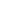 Скейтпарк на Коммуны 921130.Открытый чемпионат и первенство города Челябинска   по скейтбордингу в дисциплине «стрит» (улица)22 августаСкейтпарк в Ленинском районе.1131.Кубок  города Челябинска   по скейтбордингу в дисциплине «парк» 8 сентябряСкейтпарк в Ленинском районе №Наименование мероприятияСрокиМесто проведенияОткрытое Первенство г. Челябинска по современному пятиборью (Двоеборье, троеборье, четырехборье, пятиборье)СентябрьПБ«Строитель»ЛК им. Е.Елесиной№п/пНаименование мероприятияСроки проведенияМесто  проведенияКубок в честь Дня защитника Отечества (дисциплина стритбол)ФевральШкола-интернат №12Кубок в честь Международного женского дня (дисциплина стритбол)МартШкола-интернат №12Кубок в честь дня Великой Победы 9 мая (дисциплина стритбол)МайШкола-интернат №12Кубок памяти А.Б. Шрайбера (дисциплина стритбол)ИюльШкола-интернат №12Кубок в честь международного дня инвалидов и дня рождения БК «МЕТЕОР» (дисциплина стритбол)ДекабрьШкола-интернат №12№п/пНаименование мероприятияСроки проведенияМесто проведенияЧемпионат г. Челябинска по спортивной акробатикеАпрельПо назначениюОткрытый Чемпионат г. Челябинска по спортивной акробатике (дисциплина тройка, четверка, мужская пара, женская пара, смешанная пара)МайПо назначениюПервенство г. Челябинска по спортивной акробатикеНоябрь - ДекабрьПо назначениюОткрытое Первенство г. Челябинска по спортивной акробатике (дисциплина тройка, четверка, мужская пара, женская пара, смешанная пара)ДекабрьПо назначению№п/пНаименование мероприятияСроки проведенияМесто проведенияОткрытый Чемпионат и первенство г. Челябинска по спортивной аэробикеЯнварьМБУ ДС «Торпедо»Открытый городской турнир по спортивной аэробикеПо назначениюПо назначениюКубок г. Челябинска по спортивной аэробикеПо назначениюПо назначению№п/пНаименование мероприятияСроки проведенияМесто проведенияЧемпионат и первенство г. Челябинска по спортивной (вольной) борьбе среди юниорок до 21 года, девушек до 18 лет и девочек до 16 летФевраль СШ № 10Открытое первенство г. Челябинска по спортивной борьбе, среди детей 10-11, 12-13 лет (дисциплина панкратион)ФевральЛК им. Е. ЕлесинойПервенство г. Челябинска по спортивной борьбе (греко-римская борьба) среди юношей 16 – 17 летМартСШ № 10Открытый чемпионат г. Челябинска по спортивной борьбе (греко-римская борьба), памяти А.И. АлемасоваАпрельСШ № 10Первенство г. Челябинска  спортивной борьбе (греко-римская борьба) 2006-2007 АпрельСШ № 10Открытый городской турнир по спортивной борьбе (греко-римская борьба) среди юношей 11 – 12 лет посвященный Дню Победы в Великой Отечественной войнеМайПо назначениюГородской турнир по спортивной борьбе (дисциплина панкратион) - дети 10-11, 12-13 лет - юноши, девушки 14-15 лет - юноши, девушки 16-17 лет- юниоры, юниорки 17-18 лет; - мужчины, женщины от 20 лет и старше посвященный Дню пограничникаМайПо назначениюПервенство г. Челябинска по спортивной борьбе (греко-римская борьба) среди юношей 13 – 14 летСентябрьСШ № 10Открытое первенство г. Челябинска по спортивной борьбе среди юниоров до 21 года.Сентябрь - ОктябрьПо назначениюОткрытое первенство г. Челябинска по спортивной борьбе среди юношей до 16 лет.Сентябрь - ОктябрьПо назначениюГородской турнир по спортивной борьбе (дисциплина панкратион) среди новичков «Первый бой» панкратион - дети 10-11, 12-13 лет- юноши, девушки 14-15 лет - юноши, девушки  16-17 лет - юниоры, юниорки 17-18 лет; - мужчины, женщины 20 лет и старше.ОктябрьСШ №10Первенство г. Челябинска по спортивной борьбе (дисциплина - вольная борьба) среди девушек 14 – 15 лет, 12 – 13 летОктябрьСШ №10Открытое первенство г. Челябинска по спортивной борьбе (дисциплина - вольная борьба) среди юношей до 18 лет.Октябрь - НоябрьПо назначениюОткрытый чемпионат г. Челябинска среди мужчин по спортивной борьбе (дисциплина - вольная борьба).Октябрь - НоябрьПо назначениюТрадиционный турнир по греко-римской борьбе среди юношей 14 – 15 лет посвящённый дню Народного единстваНоябрьСШ № 10Открытый городской турнир по спортивной борьбе (дисциплина - вольная борьба), , сред юношей до 16 лет памяти ЗТР Л.Ф. Мошкина и ЗРФК В.И. ГончароваНоябрьПо назначениюОткрытый чемпионат и первенство г. Челябинска по спортивной борьбе, дисциплина панкратион - дети 10-11, 12-13 лет - юноши, девушки 14-15 лет - юноши, девушки 16-17 лет - юниоры, юниорки 17-18 лет; - мужчины, женщины 20 лет и старше.Декабрь СШ №10Первенство г.Челябинска по греко-римской борьбе среди спортсменов 14 – 15 летДекабрь СШ №10Кубок Главы Калининского района среди юношей 15-16 летДекабрь СШ №10№п/пНаименование мероприятияСроки проведенияМесто проведенияОткрытый областной турнир по спортивной гимнастике «Орленок»ИюньПо назначениюПервенство г. Челябинска Юный гимнаст по спортивной гимнастикеОктябрьПо назначениюПервенство г. Челябинска Юный гимнаст по спортивной гимнастикеОктябрьПо назначениюКубок Главы г. Челябинска по воздушной атлетике (Воздушные полотна, воздушное кольцо, спорт на пилоне)НоябрьСвердловский пр.84А/1Открытый областной турнир памяти А.М. ГородецкогоНоябрьПо назначению№п/пНаименование мероприятияСроки проведенияМесто проведенияЧемпионат и Первенство г. Челябинска по спортивному ориентированию на лыжах (Лыжная гонка-маркированная трасса, лыжная гонка-классика )ФевральМуниципальная городскаялыжная базаЧемпионат и Первенство г. Челябинска по спортивному ориентированию бегом (кросс-классика-общий старт)Майг. Челябинск район мемориала «Золотая гора»Чемпионат и Первенство г. Челябинска по спортивному ориентированию бегом (Закрытие сезона. Кросс-классика)ОктябрьМуниципальная городскаялыжная база№п/пНаименование мероприятияСроки проведенияМесто проведенияОткрытые городские соревнования по спортивному туризму в группе дисциплин «маршрут»В течение годаПо назначениюПервенство г. Челябинска по спортивному туризму на лыжных дистанциях, группа дисциплин «дистанция» Дистанция –лыжная , 1.2.3 кл. Мальчики/девочки, юноши/девушкиЯнварьг.Челябинск Шершнёвский лесопаркЧемпионат Челябинской области по спортивному туризму на лыжных дистанцияхФевральг.Челябинск городской бор, лыжная трасса «Пионерские горки»ПервенствоЧелябинской области по спортивному туризму на лыжных дистанцияхФевральг.Челябинск городской бор, лыжная трасса «Пионерские горки»Первенство г. Челябинска по спортивному туризму на лыжных дистанциях Группа дисциплин «дистанция» Дистанция –лыжная , 1.2.3 кл. Мальчики/девочки, юноши/девушкиФевраль - МартШершневский лесопаркПервенство Тракторозаводского района г. Челябинска по спортивному туризму на лыжных дистанциях. Группа дисциплин «дистанция» Дистанция - лыжная, 1 класс Мальчики/девочки, юноши/девушкиМартПо назначениюОткрытые соревнования по технике горного туризма. Группа дисциплин «дистанция» Дистанция – горная – группа, 2,3,4 кл. Юноши/девушки, юниоры/юниорки, Мужчины/женщины «Кубок Клуба «Рифей»Март - АпрельЧелябинская обл., Сосновский р-он, д. ПрохоровоПервенство г. Челябинска по спортивному туризму на пешеходных дистанциях, Группа дисциплин «дистанция» Дистанция –пешеходная , 1.2.3 кл. Мальчики/девочки, юноши/девушкиАпрельМАОУ СОШ № 62 г.Челябинск,ул.Кудряцева,79Спортивный фестиваль Группа дисциплин «дистанция» Дистанция – пешеходная – группа 1 класс Мальчики/девочки «Первый шаг по туристской тропе»АпрельПо назначениюОткрытые городские соревнования по спортивному туризму на водных дистанциях, группа дисциплин «дистанция». Дистанция – водная - каяк, дистанция – водная – катамаран - 2, дистанция – водная – катамаран - 4,  2 кл. Юноши/девушки, юниоры/юниорки, мужчины/женщины «Весенняя капель - 2020».АпрельЧелябинская обл., Сосновский р-он, пос. Баландино, р. Миасс Открытые городские соревнования по спортивному туризму на спелео дистанциях. Группа дисциплин «дистанция» Дистанция – спелео - группа,  дистанция – спелео - связка,  истанция – спелео Юноши/девушки, юниоры/юниорки, мужчины/женщины «Открытие сезона - 2020».Апрельг. Челябинск, Шершневский лесопарк, карьер Изумруд Чемпионат Челябинской области по спортивному туризму на спелео дистанцияхАпрельг. Челябинск карьер «Изумрудный»Областные соревнования по спортивному туризму на спелео дистанцияхАпрельг. Челябинск карьер «Изумрудный»Первенство Станции юных туристов по спортивному туризму на пешеходных дистанциях, Группа дисциплин «дистанция» Дистанция –пешеходная , 1 классМальчики/девочкиМайМАОУ СОШ № 62 г.Челябинск,ул.Кудряцева,79Чемпионат Челябинской области по спортивному туризму на пешеходных дистанцияхМайг.Челябинск городской бор, лыжная трасса «Пионерские горки»Первенство Челябинской области по спортивному туризму на пешеходных дистанцияхМайг.Челябинск городской бор, лыжная трасса «Пионерские горки»Открытые городские соревнования по спортивному туризму на водных дистанциях Группа дисциплин «дистанция» Дистанция – водная – командная гонка, 2 кл. «Спасработы – 2020»ИюньПо назначениюОткрытые городские соревнования по спортивному туризму на средствах передвижения. Группа дисциплин «дистанция» Дистанция – на средствах передвижения, 2 кл. «авто-мото дистанции»ИюньПо назначениюОткрытые городские соревнования  на пешеходных дистанциях. Группа дисциплин «дистанция» Дистанция – пешеходная – группа, 2 кл.  Мужчины/женщины «Осенние приключения – 2020»СентябрьЧелябинская область,Каслинский  р-он, дер. Зотино, р. БагарякПервенство г. Челябинска по спортивному туризму на пешеходных дистанциях Группа дисциплин «дистанция» Дистанция –пешеходная , 1.2 класс Мальчики/девочки,Сентябрьг.Челябинск пос.Каштак ДОЛ «Солнечная поляна»Открытые городские соревнования по спортивному туризму на водных дистанциях. Группа дисциплин «дистанция» Дистанция – водная – каяк, дистанция – водная – катамаран – 2, дистанция – водная – катамаран – 4, 1, 2 кл. Юноши/девушки, юниоры/юниорки, мужчины/женщиныСентябрьПо назначениюОбластные соревнования по спортивному туризму на пешеходных дистанциях, посвященные «Всемирному Дню туризма»Сентябрьг.Челябинск, ПКиО им. Ю. ГагаринаОткрытые городские соревнования по спортивному туризму на пешеходных дистанциях,  Группа дисциплин «дистанция» Дистанция – пешеходная - группа, Дистанция – пешеходная - связка, 2, 3 кл. Юноши/девушки, юниоры/юниорки мужчины/женщины посвящённые памяти О.В.СемёновойОктябрьПо назначениюООткрытые городские соревнования по спортивному туризму на спелео дистанциях. Группа дисциплин «дистанция» Дистанция - спелео - группа,  дистанция – спелео - связка, дистанция – спелео Юноши/девушки, юниоры/юниорки, мужчины/женщины «Закрытие сезона - 2020»ОктябрьПо назначениюПервенство Тракторозаводского района г. Челябинска по спортивному туризму на пешеходных дистанциях. Группа дисциплин «дистанция» Дистанция - пешеходная, 1 кл. Мальчики/девочки, юноши/девушки СентябрьПо назначениюОткрытые городские соревнования по спортивному туризму. Группа дисциплин – маршрут – лыжный, 1-3 кат. Юноши/девушки, юниоры/юниорки, мужчины/женщины «Южно-Уральский снеговик 2020»ДекабрьПо назначениюОбластные соревнования по спортивному туризму на пешеходных дистанциях «Новогодняя гонка»Декабрьг. Челябинск,     ул. Кулибина 54№п/пНаименование мероприятияСроки проведенияМесто проведенияПервенство г. Челябинска(зал) (КЛ-12м (30+30выст)+финалБЛ-12м (30+30выст)+финалКЛ-18м (30+30выст)+финал 0220051811ЯБЛ-18м (30+30выст)+финал 0220081811Я)ЯнварьСК «Металлург»Первенство г.Челябинска (улица) (КЛ-70м (36+36выст)+финал 0220061611НКЛ-60м (36+36выст)+финал 0220131811НБЛ-50м (36+36выст)+финал0220461811Я)МайБО «Уральская заимка»Чемпионат  г.Челябинска (улица) (КЛ-70м (36+36выст)+финал 0220061611НБЛ-50м (36+36выст)+финал0220461811Я)ИюньБО «Уральская заимка»Первенство  г.Челябинска. (зал) (КЛ-12м (30+30выст)+финалБЛ-12м (30+30выст)+финалКЛ-18м (30+30выст)+финал 0220051811ЯБЛ-18м (30+30выст)+финал 0220081811Я)НоябрьСК «Металлург»Чемпионат  г.Челябинска (зал) (КЛ-18м (30+30выст)+финал 0220051811ЯБЛ-18м (30+30выст)+финал 0220081811Я)НоябрьСК «Металлург»№п/пНаименование мероприятияСроки проведенияМесто проведенияПервенство г. Челябинска, (Юноши, девушки (12-13 лет), латина,  стандарт) "Хрустальная туфелька"МартМБУ ДС «Надежда»Официальные соревнования муниципального образования ( Мальчики и девочки (7-9лет)  двоеборье Мальчики и девочки (10-11лет) двоеборье Юноши и девушки (14-15лет) латина, стандарт) "Хрустальная туфелька"МартМБУ ДС «Надежда»Первенство г. Челябинска, (Мальчики и девочки (7-9 лет)  двоеборье Мальчики и девочки (10-11 лет) двоеборье) «Вальс Победы»АпрельЦентр мировой торговлиОфициальные соревнования муниципального образования Юноши и девушки (14-15лет) латина , стандарт Юноши, девушки (12-13 лет), латина,  стандарт «Вальс Победы»АпрельЦентр мировой торговлиПервенство г. Челябинска, (Юноши и девушки (14-15лет) латина , стандарт, двоеборье) «Урал-Россия»МайДС "Метар"Чемпионат г. Челябинска, (Мужчины и женщины, латина, стандарт) Кубок ГубернатораСентябрьДС "Юность"Официальные соревнования муниципального образования (Мальчики и девочки (7-9лет) двоеборье Мальчики и девочки (10-11лет) двоеборье Юноши и девушки (14-15лет) латина, стандарт) Кубок ГубернатораСентябрьДС "Юность"Чемпионат и Первенство муниципального  образования Мужчины и женщины  брейк-данс, брейк-данс группа Юниоры и юниорки (16-18 лет) брейк-дансЮноши и девушки (до 16 лет) брейк-данс группаЮноши и девушки (11-15 лет) брейк-дансМальчики девочки (7-10 лет) брейк-дансСентябрьДС "Юность"Первенство г. Челябинска,  (Юниоры и юниорки (16-18 лет) Латина, стандарт) Кубок АлександрииСентябрьДС "Метар"№п/пНаименование мероприятияСроки проведенияМесто проведенияВсероссийский турнир по тхэквондо ВТФ среди мужчин и женщин 16 лет и старше, юниоров и юниорок 14-16 лет, юношей и девушек 11-13 лет«Кубок Губернатора Челябинской области»Март УСК «Манеж УралГУФК»Всероссийский турнир по тхэквондо ВТФ технический комплекс пхумсэ среди мужчин и женщин 16 лет и старше, юниоров и юниорок 14-16 лет, юношей и девушек 11-13 лет «Кубок Губернатора Челябинской области»МартУСК «Манеж УралГУФК»№п/пНаименование мероприятияСроки проведенияМесто проведенияЧемпионат города Челябинска по тяжелой атлетике среди мужчин и женщин (двоеборие)Февраль-мартСК «Метар-спорт»Чемпионат города Челябинска по тяжелой атлетике среди юношей и девушек до 18 лет (двоеборие)Апрель-майСК «Метар-спорт»Кубок города Челябинска по тяжелой атлетике среди мужчин и женщин (двоеборие)Октябрь СК «Метар-спорт»Первенство города Челябинска по тяжелой атлетике среди юношей и девушек до 15 лет (двоеборие)НоябрьСК «Метар-Спорт»№п/пНаименование мероприятияСроки проведенияМесто проведенияЧемпионат и первенство Уральского федерального округа по ушу (Таолу Традиционное ушу Саньда)ЯнварьМБУ ДС «Метар-Спорт»Открытый турнир города Челябинска по ушу саньда и таолу, посвященный Международному женскому днюМартМБУ ДС «Надежда»Фестиваль комплексного физического развитияАпрельПо назначениюОткрытый кубок г. Челябинска по ушу, посвященный Дню защиты детей (Таолу Традиционное ушу Саньда)МайСтадион «Центральный»Спортивный праздник по ушу, посвященный Дню знаний (Таолу Традиционное ушу Саньда)СентябрьЦПКиО им. Ю. А. ГагаринаЧемпионат и первенство города Челябинска (Таолу Традиционное ушу Саньда)СентябрьМБУ ДС «Надежда»Фестиваль комплексного физического развитияОктябрьПо назначениюОткрытый турнир города Челябинска по ушу  (Таолу Традиционное ушу Саньда) «Уральский медведь»НоябрьМБУ ДС «Торпедо»Новогодний фестиваль по ушу (Таолу Традиционное ушу Саньда)ДекабрьПо назначению№п/пНаименование мероприятияСроки проведенияМесто проведенияКомандный Чемпионат Челябинска по фехтованиюЯнварьДПШ КДЮСШ МСПервенство г. Челябинска по фехтованию среди молодёжи до 24 летФевральДПШ КДЮСШ МСЧемпионат г. Челябинска по фехтованиюМартДПШ КДЮСШ МСПервенство г. Челябинска по фехтованию среди мальчиков и девочек до 12 летАпрельДПШ КДЮСШ МСПервенство г. Челябинска по фехтованию среди студентовМайДПШ КДЮСШ МСКубок г. Челябинска по фехтованиюАвгустДПШ КДЮСШ МСПервенство г. Челябинска по фехтованию среди юношей и девушек до 15 летСентябрьДПШ КДЮСШ МСПервенство г. Челябинска по фехтованию среди юниоров до 21 годаОктябрьДПШ КДЮСШ МСПервенство г. Челябинска по фехтованию среди кадетов до 18 летНоябрьДПШ КДЮСШ МСПервенство г. Челябинска по фехтованию среди ветеранов (35 лет и старше)ДекабрьДПШ КДЮСШ МС№п/пНаименование мероприятияСроки проведенияМесто проведенияXIX Спартакиада учащихся Челябинской области (одиночное катание) «Олимпийские надежды Южного Урала-2020»МартДС «Юность»Открытое первенство города Челябинска ДекабрьДС «Юность»№п/пНаименование мероприятияСроки проведенияМесто проведенияОткрытый Чемпионат и первенство г. Челябинска по фитнес - аэробикеЯнварьМБУ ДС «Торпедо»«Финтнес - олимпиада Урала»ФевральПо назначениюОткрытый детский городской турнир «Аэробик ДЖЕМ 2020» По назначениюПо назначениюОткрытый городской турнир по фитнес аэробике среди воспитанников дошкольных и школьных учрежденийПо назначениюПо назначениюОткрытые городские соревнования По назначениюПо назначениюОткрытый кубок г. ЧелябинскаПо назначениюПо назначениюЧемпионат и Первенство МБУ ДО «ДЮСШ г. Челябинска» «Кубок Деда Мороза» По назначениюПо назначениюОткрытый городской турнир «Кубок Деда Мороза» По назначениюПо назначениюXVII Международный танцевальный фитнес-форумОктябрь-НоябрьУСК УралГУФК№п/пНаименование мероприятияСроки проведенияМесто проведенияЧемпионат г. Челябинска по мини-футболу среди любительских командЯнварь - МартДС «Метар»Открытый кубок г. Челябинска по футболу среди команд юношей 12 и 13 летЯнварь - АпрельСтадион «Форвард»Турнир по мини-футболу среди юношей, посвященный Дню защитника отечества ФевральДС «Метар»Первенство  г. Челябинска по мини-футболу среди юношей (3 возрастные группы)Февраль-АпрельДС «Метар»Кубок, и Первенство города по футболу среди клубов (4 возрастных групп)Апрель-НоябрьСтадионы КФКТурнир памяти ЗТР по футболу В.М. СоложенкинаМайСтадион «АМЗ»Турнир по футболу «Приз открытие сезона» (4 возрастных групп)МайСтадионы КФКТурнир по мини-футболу среди национальных культурных центровМайСтадион «Лидер»Акция «День массового футбола УЕФА»МайСтадионы КФКФутбольный праздник посвященный дню защиты детей «Здравствуй, лето!» ИюньСтадионы КФКТурнир по мини-футболу, посвященный Дню спортивной прессыИюльСтадион «Центральный»Турнир по мини-футболу памяти павших бойцов 8 отряда специального назначения РусьАвгустСтадион «Лидер»Турнир по мини-футболу среди национальных культурных центров на кубок главы городаПо назначениюСтадион «Лидер»Супер - кубок города (4 возрастных групп)Октябрь-НоябрьСтадионы КФКПервенство города среди ветерановСентябрь-НоябрьДС «Метар»Чемпионат г. Челябинска по футболу среди мужских командАпрель - ОктябрьСтадионы КФК№п/пНаименование мероприятияСроки проведенияМесто проведенияОбластной чемпионат детской дворовой хоккейной лиги по хоккею с шайбой (непрофессиональные детские команды)Январь - МартПо назначениюПервенство г. Челябинска по хоккею с шайбой среди специализированных школ города Челябинска (с 8 лет по 17 лет)Январь – МартСентябрь - ДекабрьЛедовые арены г. ЧелябинскаФФестиваль по хоккею с шайбой (8 - 9 лет) памяти ЗТР, Почётного гражданина г. Челябинска Геннадия Фёдоровича Цыгурова Январь – ФевральНоябрь - ДекабрьЛедовые арены г. Челябинска«5-й Чемпионат Детской Дворовой Хоккейной Лиги» среди юношеских команд 10-12, 13-15 летЯнварьМартПо назначениюВсероссийский турнир по хоккею юноши (10 – 11 лет)памяти Заслуженного тренера СССР С. И. ЗахватоваФевральПо назначениюВсероссийский турнир по хоккею среди юношей юноши (10 – 11 лет) памяти судьи Всесоюзной категории В. И Егорова МартПо назначениюТурнир по хоккею (9 лет) памяти ЗТР РСФСР, ЗТ УзбССР, Основателя Хоккейной школы «Трактор» В.И. СтоляроваАпрельМБУ СШОР «Трактор»Турнир мужских команд «Кубок Победы»МайЛедовые арены г. ЧелябинскаПервенство г. Челябинска по хоккею с шайбой среди специализированных хоккейных школ г. Челябинска (с 8 лет по 15 лет)Сентябрь - АпрельЛедовые арены г. ЧелябинскаВсероссийский турнир по хоккею юноши (10 – 11 лет) памяти Заслуженного тренера России В. И. СтариковаОктябрьПо назначению1132VI Всероссийский турнир по хоккею среди команд 2005 г.р., посвященный памяти Валерия Карпова - воспитанника школы «Трактор», заслуженного мастера спорта, чемпиона мира 1993 года (приказ от 22.05.2020 № 4/98)Августг. Челябинск, ЛДС «Трактор»1133IX Всероссийский турнир среди команд 2004 г. р., посвященный памяти Александра Калянина - воспитанника хоккейной школы «Трактор», игрока команды «Локомотив», трагически погибшего  в авиакатастрофе под Ярославлем 7 сентября 2011 г.Августг. Челябинск, ЛДС «Трактор»1134II международный турнир памяти ветерана команды «Трактор», двукратного чемпиона Евролиги, МСМК – Вадима ГловацкогоАвгуст г. Челябинск,ЛДС «Трактор»№п/пНаименование мероприятияСроки проведенияМесто проведенияОткрытые городские соревнования «Путь к олимпу»По назначениюПо назначениюОткрытые городские соревнования по худ. гимн. «Наследие» памяти Г.Д.ГоршковойПо назначениюПо назначениюОткрытые областные традиционные соревнования памяти А.А. АлферовойПо назначениюПо назначениюВсероссийские соревнования на приз губернатора Челябинской области «Уральские самоцветы»По назначениюПо назначениюЧемпионат г. Челябинска по худ. гимн.По назначениюПо назначениюПервенство города Челябинска по индивидуальной программеПо назначениюПо назначениюПервенство города Челябинска по групповым упражнениямПо назначениюПо назначениюПервенство Челябинской области по групповым упражнениям По назначениюПо назначениюПервенство Челябинской области по индивидуальной программеПо назначениюПо назначениюКубок г. Челябинска по групповым упражнениямПо назначениюПо назначениюКубок г. Челябинска по индивидуальной программеПо назначениюПо назначениюГородской турнир «Осенние звездочки»По назначениюПо назначениюОткрытые городские соревнования по художественной гимнастике среди девочек с 6 до 11 лет «Мы – вместе!»ДекабрьДС «Метар-спорт»№п/пНаименованиеСрокипроведенияМесто проведенияФестиваль Чир Данс Шоу «Любава 2020»АпрельПо назначениюОткрытый Чемпионат и Первенство г.Челябинска по чир спортуНоябрь-ДекабрьПо назначениюМежрегиональный «Кубок Дружбы-2020» с приглашением международных федераций  по чир спортуДекабрьПо назначениюОткрытый «КУБОК ТИТАНОВ» среди групповых стантов по чир спортуДекабрьПо назначению№п/пНаименование мероприятияСроки проведенияМесто проведенияКубок г. Челябинска по шахматам (12 этапов)По назначениюМБУ СШОР № 9 по шахматам и шашкамКубок г. Челябинска по быстрым шахматам (12 этапов)По назначениюМБУ СШОР № 9 по шахматам и шашкамПервенство г. Челябинска среди школьных команд «Белая ладья»ЯнварьМБУ СШОР № 9 по шахматам и шашкамЧемпионат г. Челябинска по шахматам среди мужчин и женщинЯнварь-февральМБУ СШОР № 9 по шахматам и шашкамПервенство г. Челябинска по шахматам среди ветерановАпрельМБУ СШОР № 9 по шахматам и шашкамПервенство г. Челябинска по шахматам среди мальчиков и девочек до 11 летМартМБУ СШОР № 9 по шахматам и шашкамПервенство г. Челябинска по шахматам среди мальчиков и девочек до 13 летАпрельМБУ СШОР № 9 по шахматам и шашкамПервенство г. Челябинска по шахматам среди юношей и девушек до 15, 17 и 19 лет.Апрель - МайМБУ СШОР № 9 по шахматам и шашкамПервенство г. Челябинска среди школьных команд «Малая белая ладья»МайМБУ СШОР № 9 по шахматам и шашкамЧемпионат г. Челябинска по шахматам (блиц) среди мужчин и женщинИюльМБУ СШОР № 9 по шахматам и шашкамЧемпионат г. Челябинска по быстрым шахматам среди мужчин и женщинАвгустМБУ СШОР № 9 по шахматам и шашкамСеанс одновременной игры по шахматам и шашкам, посвященный Дню города Челябинска.СентябрьМБУ СШОР № 9 по шахматам и шашкамПервенство г. Челябинска по шахматам среди мальчиков и девочек до 9 летДекабрьМБУ СШОР № 9 по шахматам и шашкам№п/пНаименование мероприятияСроки проведенияМесто проведенияПервенство г. Челябинска по стоклеточным шашкам среди юношей и девушекФевральМБУ СШОР № 9 по шахматам и шашкамОткрытый чемпионат г. Челябинска по русским шашкам (Русские шашки; Русские шашки -молниеносная игра) памяти Е.СтепановаФевральМБУ СШОР № 9 по шахматам и шашкамПервенство г. Челябинска по русским шашкам среди спортсменов с ограниченными возможностямиМартМБУ СШОР № 9 по шахматам и шашкамКубок г. Челябинска по русским шашкамАпрельМБУ СШОР № 9 по шахматам и шашкамПервенство г. Челябинска по русским шашкам среди юношей и девушек до 17 лет; до 14 лет; до 11 лет; до 9 лет (молниеносная игра)АпрельМБУ СШОР № 9 по шахматам и шашкамОткрытое первенство г. Челябинска по русским шашкам среди ветеранов, посвященное Дню Великой ПобедыАпрельМБУ СШОР № 9 по шахматам и шашкамЧемпионат г. Челябинска по русским шашкам (молниеносная игра) МайМБУ СШОР № 9 по шахматам и шашкамЧемпионат г. Челябинска по русским шашкам (быстрая игра)МайМБУ СШОР № 9 по шахматам и шашкамЛично-командное первенство г. Челябинска по русским шашкам среди учащихся общеобразовательных организаций, проходящих оздоровление в городских летних лагеряхИюньМБУ СШОР № 9 по шахматам и шашкамКубок г. Челябинска по русским шашкам среди юношей и девушекАвгустМБУ СШОР № 9 по шахматам и шашкамКомандный чемпионат г. Челябинска по русским шашкам среди мужчин и женщинОктябрьМБУ СШОР № 9 по шахматам и шашкамПервенство г. Челябинска по русским шашкам среди юношей и девушек до 17 летОктябрьМБУ СШОР № 9 по шахматам и шашкамПервенство г. Челябинска по русским шашкам среди юношей и девушек до 14 летНоябрьМБУ СШОР № 9 по шахматам и шашкамПервенство г. Челябинска по русским шашкам среди юношей и девушек до 11 летНоябрьМБУ СШОР № 9 по шахматам и шашкамПервенство г. Челябинска по русским шашкам среди мальчиков и девочек до 9 летДекабрьМБУ СШОР № 9 по шахматам и шашкамОткрытый Кубок г. Челябинска по русским шашкам среди спортсменов с ограниченными возможностямиДекабрьМБУ СШОР № 9 по шахматам и шашкамЧемпионат г. Челябинска по русским шашкам среди мужчин и женщинДекабрьМБУ СШОР № 9 по шахматам и шашкам№п/пМероприятияСроки проведенияМесто проведенияЧемпионат по хоккею с шайбой среди команд по месту жительства (переходящий кубок)ЯнварьСпортивные площадки МБУТурнир по хоккею с шайбой среди команд МБУ "Спортивный город" г.Челябинска, посвященный празднику "День защитника Отечества"Февраль Спортивные площадки МБУСоревнования по хоккею с шайбой среди команд сборная воспитанников, сборная ветеранов спорта МБУ "Спортивный город" г. ЧелябинскаФевральСпортивные площадки МБУЗимний турнир по футболу среди команд МБУ «Спортивный город» г. Челябинска (переходящий кубок)Январь – ФевральСпортивные площадки МБУЗакрытие зимнего сезона. Товарищеский матч по хоккею в валенках между инструкторами и воспитанниками МБУ "Спортивный город" г.ЧелябинскаМартСпортивные площадки МБУЛетняя спартакиада среди команд МБУ "Спортивный город" г.Челябинска по 4 видам соревнований: веселые старты, мини-футбол, настольный теннис, легкоатлетическая эстафетаИюнь – АвгустСпортивные площадки МБУФутбольный турнир среди дворовых коман по месту жителства МБУ "Спортивный город" г. Челябинска посвящённый Дню физкультурникаАвгустСпортивные площадки МБУЗакрытие летнего сезона. Подведение итогов летней спартакиадыСентябрьСпортивные площадки МБУ№ п/пМероприятияСроки проведенияМесто проведенияПервенство СШОР 13 – 14 лет, 11 – 12 лет«Зимняя забава»ЯнварьУСК УралГУФКПервенство групп 10 – 14 лет«Первая высота»ЯнварьЛК им. Е .ЕлесинойПервенство СШОР 11 – 12 лет«Быстрей всех»ФевральЛК им. Е. ЕлесинойПервенство СШОР 09 – 10 лет«Быстрей всех»ФевральЛК им. Е. ЕлесинойПервенство групп 10 – 14 лет«Кузнечик»ФевральЛК им. Е .ЕлесинойПервенство СШОР 9 – 10 лет«Озорная масленица»МартЛК им. Е. ЕлесинойПервенство СШОР все возраста«Богатырь»МартЛК им. Е. ЕлесинойПервенство СШОР 11 – 12 лет«Весенняя капель»АпрельЛК им. Е. ЕлесинойПервенство СШОР 9 – 10 лет«Весенняя капель»АпрельЛК им. Е. ЕлесинойПервенство СШОР 16 – 17 лет, 13 – 14 лет, 11 – 12 лет«Самый сильный»АпрельЛК им. Е. ЕлесинойПервенство СШОР 15 – 16 лет, 13 – 14 лет , 11 – 12 лет«Лига прыгунов»АпрельЛК им. Е. Елесиной Первенство СШОР 15 – 16 лет, 13 – 14 лет«Открытие сезона»АпрельЛК им. Е. ЕлесинойПервенство СШОР 13 – 14 лет, 11 – 12 лет, 9 – 10 лет«Быстрее, выше, сильнее»МайЛК им. Е. ЕлесинойПервенство СШОР 11 – 12 лет, 9 – 10 лет«Детская легкая атлетика»МайЛК им. Е. ЕлесинойПервенство СШОР 16 – 17 лет, 14 – 15 лет, 12 – 13 лет, 10 – 11 лет, 9 лет«Золотая осень»СентябрьЛК им. Е. ЕлесинойПервенство СШОР (все возраста) «Мои первые рекорды»СентябрьЛК им. Е. ЕлесинойПервенство СШОР 9, 10, 11 лет«Веселое многоборье»ОктябрьЛК им. Е. ЕлесинойПервенство групп 10-13 лет«Кузнечик»ОктябрьЛК им. Е. ЕлесинойПервенство СШОР по толканию ядра (все возраста)НоябрьУСК УралГУФКПервенство СШОР по метанию копья (все возраста)НоябрьЛК им. Е. ЕлесинойПервенство СШОР по прыжкам с шестом (все возраста) На призы МСМК Дмитрия СтародубцеваНоябрьЛК им. Е. ЕлесинойПервенство групп (все возраста)«Самый быстрый»НоябрьЛК им. Е. ЕлесинойПервенство СШОР 2008,2009«Веселое многоборье»ДекабрьЛК им. Е. ЕлесинойПервенство СШОР 8, 9 лет«Веселое многоборье»ДекабрьЛК им. Е. Елесиной№ п/пМероприятияСроки проведенияМесто проведенияПервенство СШОР имени Л.Н. Мосеева среди юношей и девушек 12-13 летЯнварьЛК им. Е.  Елесиной Первенство СШОР имени Л.Н. Мосеева среди юношей и девушек 14-15 летЯнварьУСК УралГУФКПервенство СШОР имени Л.Н. Мосеева по прыжкам с шестомФевральЛК им. Е.  ЕлесинойПервенство СШОР имени Л.Н. Мосеева среди юношей и девушек 12-13 летМартУСК УралГУФКПервенство СШОР имени Л.Н. Мосеева по программе ГТОМартЛК им. Е.  ЕлесинойПервенство СШОР имени Л.Н. Мосеева по прыжкам в высоту среди юношей и девушек 16-17 лет, юношей и девушек 14-15 лет, юношей и девушек 12-13 летАпрельЛК им. Е.  ЕлесинойПервенство СШОР имени Л.Н. Мосеева по горному бегу среди юношей и девушек 12-13 лет, среди юношей и девушек 10-11 летАпрельЧелябинский городской борПервенство СШОР имени Л.Н. Мосеева среди юношей и девушек 12-13 лет АпрельЛК им. Е.  ЕлесинойПервенство СШОР имени Л.Н. Мосеева среди юношей и девушек 10-11 лет АпрельЛК им. Е.  ЕлесинойПервенство СШОР имени Л.Н. Мосеева по программе ГТОАпрельЛК им. Е.  ЕлесинойПервенство СШОР имени Л.Н. Мосеева по кроссу на призы ТА Сорокиной среди юношей и девушек 16-17 лет, среди юношей и девушек 14-15 лет, среди юношей и девушек 12-13 летАпрельЧелябинский городской борПервенство СШОР имени Л.Н. Мосеева по прыжкам с шестомАпрель ЛК им. Е.  ЕлесинойПервенство СШОР имени Л.Н. Мосеева по спринту на призы Д.ПетроваМайЛК им. Е.  ЕлесинойПервенство СШОР имени Л.Н. Мосеева по программе ГТО среди спортсменов 17 лет и младшеАвгустЛК им. Е.  ЕлесинойПервенство СШОР имени Л.Н. Мосеева на призы Сайко, Есипчука по ходьбе среди юношей и девушек 14-15 лет, среди юношей и девушек 13 лет и младшеСентябрьЛК им. Е.  ЕлесинойПервенство СШОР имени Л.Н. Мосеева на призы Мосеева по кроссу среди юношей и девушек 11-12, среди юношей и девушек 9-10 летСентябрьЧелябинский городской борПервенство СШОР имени Л.Н. Мосеева на призы Мосеева по кроссу среди юношей и девушек 13-14 летСентябрьЧелябинский городской борПервенство СШОР имени Л.Н. Мосеева по программе ГТО среди спортсменов 18 лет и старшеОктябрьЛК им. Е.  ЕлесинойПервенство СШОР имени Л.Н. Мосеева "Весёлые старты" среди юношей и девушек 9-10 летОктябрьЛК им. Е.  ЕлесинойПервенство СШОР имени Л.Н. Мосеева "Весёлые старты" среди юношей и девушек 11-12 летОктябрьЛК им. Е.  ЕлесинойПервенство СШОР имени Л.Н. Мосеева по прыжкам в высоту среди юношей и девушек 15-16 лет, среди юношей и девушек  13-14 лет, среди юношей и девушек  11-12 летОктябрьЛК им. Е.  ЕлесинойПервенство СШОР имени Л.Н. Мосеева по кроссу "Вездеход" среди юношей и девушек 13-14 лет, среди юношей и девушек 11-12 лет, среди юношей и девушек 9-10 летОктябрьЛК им. Е.  ЕлесинойПервенство СШОР имени Л.Н. Мосеева среди юношей и девушек 11-12 летНоябрьУСК УралГУФКПервенство СШОР имени Л.Н. Мосеева среди юношей и девушек 13-14 летНоябрьУСК УралГУФКПервенство СШОР имени Л.Н. Мосеева среди юношей и девушек 15-16 летНоябрьУСК УралГУФКЧемпионат и Первенство СШОР имени Л.Н. Мосеева среди юниоров и юниорок до 20 летДекабрьУСК УралГУФКПервенство СШОР имени Л.Н. Мосеева среди юношей и девушек 9-10 летДекабрьЛК им. Е.  ЕлесинойПервенство СШОР имени Л.Н. Мосеева по прыжкам с шестомДекабрьЛК им. Е.  Елесиной№ п/пМероприятияСроки проведенияМесто проведенияПервенство МБУ СШОР №4 по спортивной гимнастике среди юношей, посвященное Дню защитников Отечества, многоборьеФевральСШОР № 4Первенство МБУ СШОР №4 по спортивной гимнастике среди девушек, посвященное Международному женскому Дню, многоборьеМартСШОР № 4Первенство МБУ СШОР №4 по спортивной гимнастике, посвященное Дню защиты детей, многоборьеМайСШОР № 4Открытое первенство города Челябинска«Юный гимнаст»  по спортивной гимнастике среди юношей и девушек, многоборьеОктябрьСШОР № 4Первенство  МБУ СШОР№ 4 по спортивной гимнастике, многоборье ДекабрьСШОР № 4№ п/пМероприятияСроки проведенияМесто проведенияПервенство СШОР №5 (Ski-kross все возраста)ФевральЛК СШОР №5 (Карпов пруд)Соревнования по спортивному ориентированию (лыжная гонка - маркированная трасса) на первенство МБУ СШОР №5 по лыжным видам спортаФевральСШОР №5Соревнования по лыжным гонкам (свободный стиль) на первенство МБУ СШОР №5 по лыжным видам спорта – «Новогодняя гонка»ДекабрьЛК СШОР №5 (Карпов пруд)рОткрытые соревнования по стрельбе из лука (КЛ. БЛ) на первенство МБУ СШОР №5 по лыжным видам спорта МартСШОР №5№ п/пМероприятияСроки проведенияМесто проведенияОтделение по водному полоОтделение по водному полоОтделение по водному полоОтделение по водному полоСоревнования по водному поло среди юношей и девушек  на первенство МБУ СШОР № 7 13-14 лет, 10-12 лет Апрельп/б «Строитель»Соревнования по водному поло среди юношей и девушек  на первенство МБУ СШОР № 7 11-13 лет, 8-11 лет Октябрь п/б «Строитель»Отделение по прыжкам в водуОтделение по прыжкам в водуОтделение по прыжкам в водуОтделение по прыжкам в водуСоревнования по прыжкам в воду среди юношей и девушек группы «С» и «D» (10-11 лет,12-13 лет) на первенство МБУ СШОР № 7 Февральп/б «Строитель»Соревнования по прыжкам в воду среди юношей и девушек группы «E» (9 лет и младше) на первенство МБУ СШОР № 7Ноябрьп/б «Строитель»Соревнования на призы «ДЕДА МОРОЗА» среди групп начальной подготовкиДекабрьп/б «Строитель»отделение: «Подводный спорт»отделение: «Подводный спорт»отделение: «Подводный спорт»отделение: «Подводный спорт»Соревнования по подводному спорту (дисциплина - плавание в ластах, плавание в классических ластах) на первенство МБУ СШОР № 7 г. Февраль п/б «Строитель», «Ариант»Соревнования по подводному спорту (дисциплины  -плавание в ластах, плавание в классических ластах) на первенство МБУ СШОР № 7 г. Октябрь п/б «Строитель», «Ариант»отделение: «Плавание»отделение: «Плавание»отделение: «Плавание»отделение: «Плавание»Соревнования по плаванию среди мальчиков и девочек младшей возрастной группы на первенство МБУ СШОР № 7 Январь п/б «Ариант»Соревнования по плаванию среди мальчиков и девочек средней и старшей возрастной группы на первенство МБУ СШОР № 7 г. Февраль п/б «Ариант»Соревнования по плаванию среди мальчиков и девочек младшей возрастной группы на первенство МБУ СШОР № 7 Март п/б «Ариант»Соревнования по плаванию среди мальчиков и девочек средней возрастной группы на первенство МБУ СШОР № 7 г. Челябинска Март п/б «Ариант»Соревнования по плаванию среди мальчиков и девочек старшей возрастной группы на первенство МБУ СШОР № 7Апрель п/б «Ариант»Соревнования по плаванию среди мальчиков и девочек средней возрастной группы на первенство МБУ СШОР № 7Апрельп/б «Ариант»Соревнования по плаванию среди мальчиков и девочек младшей возрастной группы на первенство МБУ СШОР № 7Майп/б «Ариант»Соревнования по плаванию среди мальчиков и девочек средней и старшей возрастной группы на первенство МБУ СШОР № 7Май п/б «Ариант»Соревнования по плаванию среди мальчиков и девочек средней и старшей возрастной группы на первенство МБУ СШОР № 7Октябрь п/б «Ариант»Соревнования по плаванию среди мальчиков и девочек младшей возрастной группы на первенство МБУ СШОР № 7Ноябрь п/б «Ариант»Соревнования по плаванию среди мальчиков и девочек средней и старшей возрастной группы на первенство МБУ СШОР № 7Ноябрьп/б «Ариант»Соревнования по плаванию среди мальчиков и девочек младшей возрастной группы на первенство МБУ СШОР № 7Декабрь п/б «Ариант»Соревнования по плаванию среди мальчиков и девочек средней и старшей возрастной группы на первенство МБУ СШОР № 7Декабрь п/б «Ариант»отделение: «Синхронное плавание»отделение: «Синхронное плавание»отделение: «Синхронное плавание»отделение: «Синхронное плавание»Соревнования по синхронному плаванию среди девочек и девушек на первенство МБУ СШОР № 7Апрель По назначению № п/пМероприятияСроки проведенияМесто проведенияКубок СШОР № 9 по шахматам (12 этапов)В течение годаПо назначениюПервенство СШОР № 9 по быстрым шахматамМайГагарина, 16Первенство СШОР № 9 по шахматам (блиц)МайВасенко, 100Первенство СШОР № 9 по шахматам среди групп начальной подготовкиИюньГагарина, 16Первенство СШОР № 9 по классическим шахматам среди групп спортивной специализации и совершенствования спортивного мастерстваИюньВасенко, 100Кубок СШОР № 9 по классическим шахматам (финал)АвгустПо назначениюНовогодний турнир «Папа, мама, я – шахматная семья»ДекабрьВасенко, 100Новогодний блиц - турнирДекабрьВасенко, 100№п/пМероприятияСроки проведенияМесто проведенияНовогодний турнир по спортивной борьбе (дисциплина - греко-римская борьба)ЯнварьСШ №10Новогодний турнир по самбоЯнварьСШ №10Первенство СШ №10 по спортивной борьбе (вольная борьба среди девушек 13-14 лет)ФевральСШ №10Турнир по самбо среди юношей 15-16 лет, посвящённый дню защитника Отечества ФевральСШ № 10Первенство СШ № 10 по спортивной борьбе (вольная борьба) среди девушек 14-15 лет, 12-13 лет, 10-11 летФевральСШ № 10Турнир по спортивной борьбе (вольная борьба) среди девушек 15-16 лет, 13-14 лет, 11-12 лет посвящённый празднованию Международного женского дняМартСШ № 10Классификационный турнир по самбоМартСШ № 10Первенство школы по гр.римской борьбе ср.юношей 13-14 летАпрельСШ № 10Турнир среди юных  самбистов  АпрельСШ № 10Турнир среди юных  спортсменов гр.римской борьбыАпрельСШ № 10Турнир по спортивной борьбе (вольная борьба)  среди девушек посвящённый празднованию дня ПобедыМайСШ № 10Турнир по самбо среди юношей 13-14 лет посвящённый празднованию дня ПобедыМайСШ № 10Осенний турнир по спортивной борьбе (греко-римская борьба) среди юношей 11-12 летСентябрьСШ № 10Осенний турнир по спортивной борьбе (вольная борьба) среди девушек 12-13 летСентябрьСШ № 10Осенний турнир по самбо среди юношей 11-13 летОктябрьСШ № 10Первенство школы по ОФПОктябрьСШ № 10Первенство СШОР № 10 по спортивной борьбе (греко-римской ) среди юношей  14-15 летНоябрьСШ № 10Новогодний турнир по самбо среди спортсменов 13-14 летДекабрьСШ № 10№ п/пМероприятияСроки проведенияМесто проведенияКомандное первенство СШОР по боксу «Алмаз» «Кубок Алмаза» среди юношей 13-14 летМарт - АпрельСпециализированный зал бокса ул. Хохрякова,1Традиционный Новогодний турнир СШОР по боксу 12-14 лет мальчики девочки Новогодние веселые старты для новичков 10-11 летДекабрьСпециализированный зал бокса ул. Хохрякова,1Проведение контрольных боев и матчевых встреч для обучающихся ГНППо назначениюСпециализированный зал бокса ул. Хохрякова,1ул. Тухачевского, 3Мастер-классы известных боксеров По назначениюСпециализированный зал бокса ул. Хохрякова,1ул. Тухачевского, 3№ п/пМероприятияСроки проведенияМесто проведенияIII Внутришкольный турнир по тхэквондо СШОР «Буревестник» (ВТФ) среди юношей и девушек 14 лет и младше.МайПо назначениюПервенство СШОР «Буревестник» по кикбоксингу в разделе семи-контакт,      лайт-контакт среди юношей, девушек новичков посвященных Дню Победы.МайПо назначениюПервенство СШОР «Буревестник» по ушу среди юношей, девушек, мальчиков и девочек.МайПо назначениюМатчевые встречи по боксу «Звездочки ринга» среди юниорок, девушек и девочек МБУ СШОР «Буревестник».МайПо назначениюОткрытый кубок СШОР «Буревестник» по кикбоксингу разряде лайт-контакт, семи-контакт среди юношей и девушек и младше, посвященный Дню Защиты детей 10-12 летИюньПо назначениюКонтрольно- переводные соревнования спортсменов МБУ СШОР «Буревестник»Сентябрь-ОктябрьПо назначениюМатчевые встречи по боксу среди юниоров и юниорок, юношей и девушек, мальчиков и девочек МБУ СШОР «Буревестник» 11-12 лет.СентябрьПо назначениюОткрытый турнир по боксу на призы ЗМС Александры Кулешовой среди юниорок, девушек и девочекНоябрьПо назначениюПервенство СШОР «Буревестник» по ушу среди юниорок и юниоров.ДекабрьПо назначениюВнутришкольный турнир «Кубок Деда Мороза» по тхэквондо СШОР «Буревестник» среди юношей, девушек, мальчиков и девочек.ДекабрьПо назначениюПодведение итогов года и награждение ведущих спортсменов МБУ СШОР «Буревестник».ДекабрьПо назначению№ п/пМероприятияСроки проведенияМесто проведенияТурнир по дзюдо «Стенка на стенку»  среди сборных команд филиалов,  посвященного Дню защитника  Отечества (15-17 лет)ФевральЦОП по дзюдоТрадиционный  турнир по мини-футболу среди сборных команд филиалов СШОР, посвященный  Декаде спорта и здоровьяАпрельс/к «Альфа»Открытое первенство школы по дзюдо среди  юношей 11-12 лет, 10 лет и младше, посвященное памяти Григория ВеричеваАпрельЦОП по дзюдоТрадиционный спортивный праздник среди юношей и девочек (младший возраст) посвященный  Дню ПобедыМайЦОП по дзюдоТрадиционный Новогодний  спортивный праздник среди занимающихся 14-15 лет, 12-13 лет, 10-11 летДекабрьЦОП по дзюдо№ п/пМероприятияСроки проведенияМесто проведения.Первенство школы «Восходящие звёздочки»МайДПШ имени КрупскойПервенство школы в группах НПИюньДК НовосинеглазовоПервенство школы среди ансамблей «Осенний бал»ОктябрьМАОУ СОШ №104Официальные соревнования муниципального образования Первенство школы "Вероника" (Мальчики и девочки (7-9лет)  двоеборье Мальчики и девочки (10-11лет) двоеборье Юноши, девушки (12-13 лет), латина,  стандарт)НоябрьДПШ им. КрупскойВнутришкольный турнир ДекабрьДС «Надежда»№МероприятиеСроки проведенияМесто проведенияПервенство МБУ СШ «Гармония» г. Челябинска, посвященное Дню защитника Отечества и Международному женскому дню (многоборье,групповое упражнение-многоборье)Март Февраль СК «Лидер»Первенство МБУ СШ «Гармония» г. Челябинска, посвященное Дню Победы в Великой Отечественной Войне (многоборье, групповое упражнение-многоборье)АпрельМайСК «Лидер»Первенство МБУ СШОР «Гармония» г. Челябинска, посвященное Дню города (многоборье, групповое упражнение-многоборье)СентябрьСК «Лидер»Первенство МБУ СШОР «Гармония» г. Челябинска - «Золотые листья» (многоборье, групповое упражнение-многоборье)ОктябрьСК «Лидер»Первенство МБУ СШОР «Гармония» г. Челябинска, посвященное Дню матери (многоборье, групповое упражнение-многоборье)НоябрьСК «Лидер»Первенство МБУ СШ «Гармония» г. Челябинска на «Кубок Деда Мороза» (многоборье, групповое упражнение-многоборье)ДекабрьСК «Лидер»№ п/пМероприятияСроки проведенияМесто проведенияПервенство ДЮСШ по каратэ, кикбоксингу, джиу-джитсу, универсальному боюЯнварьПо назначениюПервенство ДЮСШ по каратэ, кикбоксингу, джиу-джитсу, универсальному боюМайПо назначениюОткрытое первенство МБУДО ДЮСШ единоборств «Каратэ», посвященное памяти мастера спорта России А. ИсаковаОктябрьПо назначению№ п/пМероприятияСроки проведенияМесто проведенияОткрытое первенство МБУ СШОР «Конас»  г. Челябинска по каратэ, посвященное  памяти мастера спорта РФ Дмитрия ЗубковаФевральДС «Надежда» Открытое первенство МБУ СШОР «Конас»                         г. Челябинска по тхэквондо ВТФПо назначениюПо назначениюОткрытое первенство МБУ СШОР «Конас»                         г. Челябинска по спортивной борьбеПо назначениюПо назначениюОткрытый чемпионат и  первенство МБУ СШОР «Конас» г. Челябинска по адаптивным видам спорта (дисциплина -дзюдо)По назначениюПо назначениюОткрытое первенство МБУ СШОР «Конас»                         г. Челябинска по кикбоксингуПо назначениюПо назначениюОткрытое первенство МБУ СШОР «Конас»                         г. Челябинска по рукопашному боюПо назначениюПо назначениюОткрытое первенство МБУ СШОР «Конас»                         г. Челябинска по киокусинкайПо назначениюПо назначениюОткрытый Фестиваль адаптивных единоборствПо назначениюПо назначению№ п/пМероприятияСроки проведенияМесто проведенияПервенство СШОР "Корё" по тхэквондо ВТ (юниоры, юниорки 18-21 год)Январь  МБУ ДС "Динамо"Открытый турнир по тхэквондо ВТФ  среди младших детей 7-8 лет, детей 9-10 лет, кадетов 11-13 лет «Памяти Гайнуллина К.А.»Январь  МБУ ДС «Юность-Метар»Первенство Челябинской городской федерации по тхэквондо по тхэквондо ВТФ 11-13 лет, 9-10 лет, 7-8 лет «Юный защитник Отечества»Февраль  МБУ ДС "Торпедо"Спортивный праздник "Лыжные гонки", 11-13 лет (кадеты)ФевральПо назначениюПервенство СШОР "Корё" по тхэквондо ВТ (юниоры, юниорки 15-17 лет)Март  МБУ ДС "Динамо"Первенство СШОР "Корё" по тхэквондо ВТ (юноши, девушки 12-14 лет)Апрель  МБУ ДС "Динамо"Открытое Первенство Челябинской городской федерации по тхэквондо ВТ среди мальчиков и девочек первого, второго и третьего годов обученияПо назначению  МБУ ДС "Торпедо"Фестиваль боевых искусств «Лучшие из лучших»Апрельпо назначениюТурнир по тхэквондо ВТФ "Лучший боец"МайПо назначениюДень здоровья МБУ СШОР "Корё" г. Челябинска, 7-8 лет, 9-10 лет, 11-13 летИюнь  МБУ ДС «Сигнал»Комбинированная легкоатлетическая эстафета, 11-13 летИюньЦПКиО им.Ю.А. ГагаринаКросс СШОР "Корё"АвгустПо назначениюСпортивный праздник "Полоса препятствий", 8-9 летАвгустПо назначениюЧемпионат СШОР "Корё" по тхэквондо ВТ среди мужчин и женщинСентябрь  МБУ ДС «Динамо»Комбинированная эстафета "Золотая осень", 11-13 летСентябрьПо назначениюЭстафета "Зимние забавы", 9-10 лет, 11-13 летДекабрьПо назначениюОткрытый лично-командный "Кубок Корё" по тхэквондо ВТДекабрь   МБУ ДС «Торпедо»№ п/пНаименование мероприятияСроки проведенияМесто проведенияОткрытый турнир "Выходного дня" МБУ СШ по теннису им. Б. Маниона, среди мальчиков и девочек 9-10 лет, среди мальчиков и девочек до 13 летЯнварьМБУДО ДЮСШ по теннису им. Б. Маниона Первенство по теннису МБУ СШ по теннису им. Б. Маниона г. Челябинска среди мальчиков и девочек 9-10 летЯнварьМБУДО ДЮСШ по теннису им. Б. Маниона Открытый турнир "Выходного дня" МБУ СШ по теннису им. Б. Маниона, среди мальчиков и девочек до 13  летФевральМБУДО ДЮСШ по теннису им. Б. Маниона Первенство МБУ СШ по теннису им. Б. Маниона г. Челябинска среди мальчиков и девочек до 15 летФевраль МБУДО ДЮСШ по теннису им. Б. Маниона Открытое первенство г. Челябинска по теннису среди юношей и девушек до 13 лет.МартМБУДО ДЮСШ по теннису им. Б. Маниона Открытый турнир "Выходного дня" МБУ СШ по теннису им. Б. Маниона, среди мальчиков 9-10 лет, девочки и мальчики до  13Март МБУДО ДЮСШ по теннису им. Б. Маниона Открытый турнир "Выходного дня" МБУ СШ по теннису им. Б. Маниона, среди мальчиков 9-10 лет, юноши и девушки до  15АпрельМБУДО ДЮСШ по теннису им. Б. Маниона Открытый турнир "Выходного дня" по теннису МБУ СШ им. Б. Маниона, среди мальчиков 9-10 лет, юноши и девушки до  15 летМай МБУДО ДЮСШ по теннису им. Б. Маниона Первенство МБУ СШ по теннису им. Б. Маниона г. Челябинска среди мальчиков и девочек до 13 летМайМБУДО ДЮСШ по теннису им. Б. Маниона Открытый турнир "Выходного дня" МБУ СШ по теннису  им. Б. Маниона, среди мальчиков и девочек 9-10 лет, мальчиков и девочек до 13 летСентябрь МБУДО ДЮСШ по теннису им. Б. Маниона Открытое первенство г. Челябинска по теннису среди юношей и девушек 9-10 летСентябрь МБУДО ДЮСШ по теннису им. Б. Маниона Открытое первенство г. Челябинска по теннису среди юношей и девушек до 15 лет.Октябрь МБУДО ДЮСШ по теннису им. Б. Маниона Открытый турнир "Выходного дня" МБУ СШ по теннису им. Б. Маниона, среди мальчиков 9-10 лет, девочки и мальчиков до 15 летНоябрь МБУДО ДЮСШ по теннису им. Б. Маниона Настольный теннисНастольный теннисНастольный теннисНастольный теннисОткрытый рождественский турнир по настольному теннису МБУ СШ по теннису им. Б. Маниона среди мальчиков и девочек до 17 летЯнварь МБУДО ДЮСШ по теннису им. Б. Маниона Турнир по настольному теннису МБУ СШ по теннису им. Б. Маниона г. Челябинска среди мальчиков и девочек, юношей и девушек 17 лет и младше - «Детские лиги» - 1 этапЯнварь МБУДО ДЮСШ по теннису им. Б. Маниона Турнир по настольному теннису МБУ СШ по теннису им. Б. Маниона г. Челябинска среди мальчиков и девочек, юношей и девушек 17 лет и младше - «Детские лиги» - 2 этапФевраль МБУДО ДЮСШ по теннису им. Б. Маниона Открытый турнир по настольному теннису  МБУ СШ по теннису им. Б. Маниона г. Челябинска среди мальчиков и девочек, юношей и девушек 17 лет и младшеМарт МБУДО ДЮСШ по теннису им. Б. Маниона Турнир по настольному теннису МБУ СШ по теннису им. Б. Маниона г. Челябинска среди мальчиков и девочек, юношей и девушек 17 лет - «Детские лиги» - 3 этапМарт МБУДО ДЮСШ по теннису им. Б. Маниона Турнир по настольному теннису МБУ СШ по теннису им. Б. Маниона г. Челябинска среди мальчиков и девочек, юношей и девушек 17 лет - «Детские лиги» - 4 этапМарт МБУДО ДЮСШ по теннису им. Б. Маниона Открытый турнир по настольному теннису МБУ СШ по теннису им. Б. Маниона г. Челябинска, посвященный Всемирному дню настольного тенниса, среди мальчиков и девочек, юношей и девушек 17 лет и младшеАпрель МБУДО ДЮСШ по теннису им. Б. Маниона Турнир по настольному теннису МБУ СШ по теннису им. Б. Маниона г. Челябинска среди мальчиков и девочек, юношей и девушек 17 лет и младше - «Детские лиги» - 5 этапАпрель МБУДО ДЮСШ по теннису им. Б. Маниона Открытый турнир по настольному теннису МБУ СШ по теннису им. Б. Маниона г. Челябинск, посвященный 75-годовщине Победы в Великой Отечественной войне, среди мальчиков и девочек, юношей и девушек 17 лет и младшеМай МБУДО ДЮСШ по теннису им. Б. Маниона Турнир по настольному теннису МБУ СШ по теннису им. Б. Маниона г. Челябинска среди мальчиков и девочек, юношей и девушек 17 лет и младше - «Детские лиги» - 6 этапМай МБУДО ДЮСШ по теннису им. Б. Маниона Открытый турнир  по настольному теннису МБУ СШ по теннису им. Б. Маниона - «Золотая осень» среди мальчиков и девочек, юношей и девушек 17 лет и младшеСентябрь МБУДО ДЮСШ по теннису им. Б. Маниона Турнир по настольному теннису МБУ СШ по теннису им. Б. Маниона г. Челябинска среди мальчиков и девочек, юношей и девушек 17 лет и младше - «Детские лиги» - 7 этапСентябрь МБУДО ДЮСШ по теннису им. Б. Маниона Турнир по настольному теннису МБУ СШ по теннису им. Б. Маниона г. Челябинска среди мальчиков и девочек, юношей и девушек 17 лет и младше - «Детские лиги» - 8 этапОктябрь МБУДО ДЮСШ по теннису им. Б. Маниона Турнир по настольному теннису МБУ СШ по теннису им. Б. Маниона г. Челябинска среди мальчиков и девочек, юношей и девушек 17 лет и младше - «Детские лиги» - 9 этапОктябрь МБУДО ДЮСШ по теннису им. Б. Маниона Турнир по настольному теннису МБУ СШ по теннису им. Б. Маниона г. Челябинска среди мальчиков и девочек, юношей и девушек 17 лет и младше - «Детские лиги» - 10 этапНоябрь МБУДО ДЮСШ по теннису им. Б. Маниона Турнир по настольному теннису МБУ СШ по теннису им. Б. Маниона г. Челябинска среди мальчиков и девочек, юношей и девушек 17 лет и младше - «Детские лиги» - 11 этапНоябрь МБУДО ДЮСШ по теннису им. Б. Маниона Турнир по настольному теннису МБУ СШ по теннису им. Б. Маниона г. Челябинска среди мальчиков и девочек, юношей и девушек 17 лет и младше - «Детские лиги» - финалДекабрь МБУДО ДЮСШ по теннису им. Б. Маниона Новогодний турнир МБУ СШ по теннису им. Б. Маниона «Моя семья – настольный теннис» среди родителей и детей 17 лет и младшеДекабрь МБУДО ДЮСШ по теннису им. Б. Маниона № п/пМероприятияСроки проведенияМесто проведения«Рождественский турнир» по стрельбе из лука (КЛ-12м)ЯнварьСК «Металлург»Открытое Первенство МБУ СШ «Металлург-спорт»  по фигурному катанию на коньках  (одиночное катание)ФевральПо назначениюОткрытое первенство КДЮСШ  по стрельбе из лука «Металлург-спорт» (зал)(КЛ-12м (30+30выст), БЛ-12м (30+30выст) КЛ-18м (30+30выст)+финал 0220051811ЯБЛ-18м (30+30выст)+финал 0220081811Я)АпрельСК «Металлург»Открытое первенство КДЮСШ по стрельбе из лука «Металлург-спорт» (зал)КЛ-12м (30+30выст), БЛ-12м (30+30выст) КЛ-18м (30+30выст)+финал 0220051811ЯБЛ-18м (30+30выст)+финал 0220081811ЯАпрельСК «Металлург»Открытое первенство СШОР№5 КЛ-12м (30+30выст)+финалБЛ-12м (30+30выст)+финалКЛ-18м (30+30выст)+финалМайСК «Металлург»№ п/пМероприятияСроки проведенияМесто проведенияТоварищеские встречи с командами СШ и СШОР юноши (9-17 лет)Январь-АпрельАвгуст-ДекабрьПо назначениюМатчевые внутри МБУ СШ «Метеор-Сигнал» юноши (9-17 лет)Январь-АпрельАвгуст-ДекабрьПо назначениюУчастие в спортивных праздниках на льду, посвященных Дню Защитника Отечества юноши (12-17 лет)ФевральПо назначениюУчастие в спортивных праздниках на льду, посвященных Международному женскому дню 8 марта юноши (9-11 лет)МартПо назначениюУчастие в спортивно-массовых мероприятиях, посвященных Дню Победы юноши (9-12 лет)МайПо назначениюУчастие в мероприятиях, посвященных Дню Физкультурника юноши (12-17 лет)АвгустПо назначениюУчастие в спортивных праздниках на льду, посвященных Всероссийскому дню хоккея юноши       (8-11 лет)ДекабрьПо назначениюУчастие в спортивных праздниках на льду, посвященных Новому году юноши (8-17 лет)ДекабрьПо назначению№ п/пМероприятияСроки проведенияМесто проведенияОткрытое первенство МБУ СШОР по спортивной борьбе (греко-римской борьбе) им. ЗТР Л.Ф. Мошкина среди юношей 11 – 12 летЯнварьг. ЧелябинскОткрытое первенство МБУ СШОР по спортивной борьбе (греко-римской борьбе) им. ЗТР Л.Ф. Мошкина посвященное Дню защитника отечества среди юношей 12 – 13 летФевральг. ЧелябинскОткрытое первенство МБУ СШОР по спортивной борьбе (греко-римская борьба)им. ЗТР Л.Ф. Мошкина, по спортивной борьбе «Осенний пьедестал» среди юношей 12 – 13 летНоябрьг. ЧелябинскОткрытое первенство МБУ СШОР по спортивной борьбе им. ЗТР Л.Ф. Мошкина, в дисциплине греко-римская борьба "Новогодняя карусель" среди юношейДекабрьг. Челябинск№ п/пМероприятияСроки проведенияМесто проведенияОткрытый кубок «Олимпа» по мини-футболу среди юношей 11 лет и младшеОктябрь-НоябрьСтадион «Форвард»Летний кубок «Олимпа» по мини-футболу среди мальчиков 8 летИюнь Стадион «Форвард»Открытый классификационный субботний турнир по настольному теннисув течение годаДС «Надежда»№п/пМероприятияСроки проведенияМесто проведенияСпортивный семейный праздник  «Папа, мама, я - стрелковая семья»Январь Тир ОСК ДОСААФ, СОШ № 78.Спортивный праздник, посвященный «Дню Защитника Отечества» с участием родителейФевральСтрелковый тир, Плеханова 1/аПервенство МБУ СШОР по пулевой стрельбе г.Челябинска среди спортсменов 12 лет и моложе, посвященное 75-летию ПобедыМайСтрелковый тир, Плеханова 1/а.Тир СОШ №78, Молодогвардейцев 62/В.Тир СОШ№67, Сони Кривой 40Спортивный праздник «Меткий стрелок»АвгустСтрелковый тир, Плеханова 1/аПервенство МБУ СШОР по пулевой стрельбе среди спортсменов 14 лет и моложе, посвященное памяти Героя Советского Союза С.М.Зернина.НоябрьСтрелковый тир, Плеханова 1/а.Тир СОШ №78, Молодогвардейцев 62/В.Тир СОШ№67, Сони Кривой 40Спортивный праздник «А ну-ка, мамочки», посвященный Дню матери.НоябрьСтрелковый тир, Плеханова 1/аСпортивный семейный праздник  «Папа, мама, я - стрелковая семья»ДекабрьТир ОСК ДОСААФ, СОШ № 78.№ п/пМероприятияСроки проведенияМесто проведенияЗакрытие сезона (младший, детский возраста) 500м., гр.заб. 6 кр. 100м., гр.заб. 2 кр.МартЛ.Д.»Уральская молния»Закрытие сезона. Групповые забеги взрослые, юниоры, старший, средний возраст ком.сп.3кр, гр.заб. 10 кр.МартЛ.Д.»Уральская молния»Первенство СШОР (отдельные дистанции)Март-АпрельЛ.Д.»Уральская молния»Открытие сезона СШОР взрослые, юниоры, старший, средний младший детский 500м, 1500м, 3000м, 500м, 1000м, 100м, 300мОктябрьЛ.Д.»Уральская молния»Чемпионат и первенство СШОР (спринтерское многоборье) 500м, 1000м, 500м, 1000мОктябрь - НоябрьЛ.Д.»Уральская молния»Первенство СШОР по шорт-треку (отдельные дистанции) младший, детский супер-детский возрастаНоябрь-ДекабрьЛ.Д.»Уральская молния»Первенство СШОР (спринтерское многоборье) (младший, детский возраста 500м, 1000м, 500м, 1000м, 100м, 300м)ДекабрьЛ.Д.»Уральская молния»№ п/пМероприятияСроки проведенияМесто проведенияОткрытое Первенство МБУ СШОР «Тодес» г.Челябинска по фигурному катанию на коньках Ноябрьг. Челябинск№ п/пМероприятияСроки проведенияМесто проведенияОткрытое первенство МБУ СШОР «Торпедо» по хоккею среди команд 8 – 9 лет, 10 – 11 лет, 12 – 13 лет, 14 – 15 летЯнварь-февральДС «Торпедо»Открытое первенство МБУ СШОР «Торпедо» г. Челябинска по дзюдо среди мальчиков и девочек 10 лет и младше «Спорт против наркотиков» (2 тур)ФевральДС «Торпедо»Открытое первенство МБУ СШОР «Торпедо» г. Челябинска по дзюдо  среди мальчиков и девочек 10 лет и младше «Спорт против наркотиков» (3 тур)АпрельДС «Торпедо»Открытое первенство МБУ СШОР «Торпедо» по футболу среди команд 13 – 14 лет, 11-12 лет, 9 - 10 летМайДС «Торпедо»Открытое первенство МБУ СШОР «Торпедо» по волейболу среди команд 12 - 13 лет, 10 -11 лет 8 – 9 летСентябрьДС «Торпедо»Открытое первенство МБУ СШОР «Торпедо» г. Челябинска по дзюдо  среди мальчиков и девочек 9 лет и младше (1 тур)Декабрь ДС «Торпедо»Внутри школьный детский фестиваль ГТО «Новогодняя карусель»Декабрь ДС «Торпедо»№ п/пМероприятияСроки проведенияМесто проведенияОткрытое Первенство СШ «ЧТЗ» по спортивному ориентированию (лыжная гонка - маркированная трасса)  10-16 летМартЧелябинск, л.базаПервенство школы по лыжным гонкам (1; 3; 5 км) 7-18 летМартЧелябинск, л.базаПервенство СШ «ЧТЗ» по каратэ 10-14 летМарт, ДекабрьЧелябинск, Савина, 6Первенство СШ «ЧТЗ» по лёгкой атлетике (кросс 1; 1,5; 2; 3 км) 9-18 летСентябрьЧелябинск, л.базаОткрытое осеннее Первенство СШ «ЧТЗ»  по спортивному ориентированию  (бегом – маркированная ) 10-16 летОктябрьЧелябинск, л.базаОткрытое Первенство СШ «ЧТЗ» по скалолазанию (боулдеринг) 9-18 летНоябрьЧелябинск, скалодром «Искра»Первенство СШ «ЧТЗ» по каратэ «Моя первая победа» 7-9 летДекабрьЧелябинск, Савина, 6Первенство школы по лыжным гонкам «Новогодняя гонка» (1; 3; 5; км) 7-18 летДекабряЧелябинск, л.база№ п/пМероприятияСроки проведенияМесто проведенияСпортивная гимнастикаСпортивная гимнастикаСпортивная гимнастикаСпортивная гимнастикаОсеннее первенство МБУ СШОР «ЧТЗ» по спортивной гимнастике (СФП)СентябрьПо назначениюОсеннее первенство МБУ СШОР «ЧТЗ» по спортивной гимнастике   (многоборье) ОктябрьПо назначениюЗимнее первенство МБУ СШОР «ЧТЗ» (многоборье, СФП)ДекабрьПо назначениюСпортивные соревнования по художественной гимнастике «Краски весны»По назначениюПо назначениюХудожественная гимнастикаХудожественная гимнастикаХудожественная гимнастикаХудожественная гимнастикаПервенство МБУ СШОР «ЧТЗ» (ОФП и СФП)АпрельПо назначениюПервенство МБУ СШОР «ЧТЗ» (групповые упражнения, многоборье)МайПо назначениюПервенство МБУ СШОР «ЧТЗ»  (ОФП и СФП)ОктябрьПо назначениюПервенство МБУ СШОР «ЧТЗ» по худ. гимн. (групповые упражнения, многоборье)Ноябрь - ДекабрьПо назначениюЭстетическая гимнастикаЭстетическая гимнастикаЭстетическая гимнастикаЭстетическая гимнастикаПервенство МБУ СШОР «ЧТЗ» (ОФП и СФП)МайПо назначениюПервенство МБУ СШОР «ЧТЗ» (групповые упражнения)МайПо назначениюПервенство МБУ СШОР «ЧТЗ» (ОФП и СФП)Ноябрь - ДекабрьПо назначениюПервенство МБУ СШОР «ЧТЗ» (групповые упражнения)Ноябрь - ДекабрьПо назначениюСпортивная акробатикаСпортивная акробатикаСпортивная акробатикаСпортивная акробатикаПервенство СШОР «ЧТЗ» по спортивной акробатике (ОФП и СФП)Апрель - МайПо назначениюПервенство МБУ СШОР «ЧТЗ» по спортивной акробатике (многоборье)Апрель - МайПо назначениюПервенство МБУ СШОР «ЧТЗ» по спортивной акробатике (ОФП и СФП)Ноябрь - ДекабрьПо назначениюПервенство МБУ СШОР «ЧТЗ» по спортивной акробатике (многоборье)Ноябрь - ДекабрьПо назначениюЧир спортЧир спортЧир спортЧир спортОткрытый Чемпионат и Первенство СШОР ЧТЗ по гимнастике по чир спорту (ОФП и СФП)Апрель - МайПо назначениюПервенство МБУ СШОР «ЧТЗ» по спортивной акробатике (многоборье)Апрель - МайПо назначениюСпортивный праздник «Олимп – 2020» приуроченный к празднованию «Дня физкультурника»АвгустПо назначениюПервенство МБУ СШОР «ЧТЗ» по спортивной акробатике (ОФП и СФП)Ноябрь - ДекабрьПо назначениюПервенство МБУ СШОР «ЧТЗ» по спортивной акробатике (многоборье)Ноябрь - ДекабрьПо назначению№ п/пМероприятияСроки проведенияМесто проведенияПервенство СШОР по плаванию «ЮНИКА» - «День стайера»ФевральПБ УСК ЮУрГУПервенство СШОР по плаванию среди групп начальной подготовки «День спиниста»ФевральПБ УСК ЮУрГУПервенство СШОР по плаванию среди групп начальной подготовки «День брассиста»ФевральПБ УСК ЮУрГУПервенство СШОР по плаванию «ЮНИКА» - «День комплексиста»МартПБ УСК ЮУрГУПервенство СШОР по плаванию «ЮНИКА» - «Лучший дельфинист»АпрельПБ УСК ЮУрГУПервенство СШОР по плаванию «ЮНИКА» - «Прыжок в лето»ИюньПБ УСК ЮУрГУПервенство СШОР по плаванию «ЮНИКА» - «Лучший кролист»ОктябрьПБ УСК ЮУрГУПервенство СШОР по плаванию «ЮНИКА» - «Лучший спинист»НоябрьПБ УСК ЮУрГУПервенство СШОР по плаванию среди групп начальной подготовки «День кролиста»НоябрьПБ УСК ЮУрГУПервенство СШОР по плаванию «ЮНИКА» - «Лучший брассист»ДекабрьПБ УСК ЮУрГУ№ п/пМероприятияСроки проведенияМесто проведенияОткрытое первенство МБУ СШОР «Юность-Метар» по бадминтону парный разряд. На призы выпускников отделения бадминтонЯнварь Сп/зал школа № 96Открытое первенство МБУ СШОР «Юность-Метар» по лыжным гонкам «Рождественская лыжня» среди юношей и девушек 12-13 лет и мл.ЯнварьКаштакский борОткрытое первенство МБУ СШОР «Юность-Метар» по лыжным гонкам. Отбор на Первенство областиЯнварьКаштакский борОткрытое первенство МБУ СШОР «Юность-Метар» по велосипедному спорту. Маунтинбайк-велокросс.ФевральИзумрудный карьерОткрытое первенство МБУ СШОР «Юность-Метар» по дзюдо среди юношей до 13 летФевральДС «Метар-Спорт»Открытое первенство МБУ СШОР «Юность-Метар» по легкой атлетике среди юношей и девушек 11-12 лет.ФевральДС «Метар-Спорт»Открытое первенство МБУ СШОР «Юность-Метар» по лыжным гонкам«Дню Защитника Отечества»ФевральКаштакский борОткрытое первенство МБУ СШОР «Юность-Метар» по бадминтону парный разряд, посвященное 23 февраля и 8 мартаМартСп/зал школа № 96Открытое первенство МБУ СШОР «Юность-Метар» по лыжным гонкамсреди юношей и девушек 14-15 лет и мл.МартКаштакский борОткрытое первенство МБУ СШОР «Юность-Метар» по лыжным гонкам, посвященное памяти тренеров «Апрельская лыжня-2020»МартКаштакский борОткрытое первенство МБУ СШОР «Юность-Метар»  по художественной гимнастике среди девочек с 6 до 11 лет. «Весенние подснежники»МартДС «Метар-Спорт»Открытое первенство МБУ СШОР «Юность-Метар» по кёрлингу, приуроченное к празднованию «Дня защитника Отечества» и «Международного женского дня»МартДС «Уральска Молния»Открытое первенство МБУ СШОР «Юность-Метар» по легкой атлетике «Весенняя капель»МартДС «Метар-Спорт»Открытый турнир МБУ СШОР «Юность-Метар» по бадминтону одиночный разряд. «Левша», посвященный дню ЮмораАпрельСп/зал школа № 96Открытое первенство МБУ СШОР «Юность-Метар» по кёрлингу, Закрытие сезона.АпрельДС «Уральска Молния»Открытое первенство МБУ СШОР «Юность-Метар» по конькобежному спорту «Закрытие сезона»АпрельДС «Уральска Молния»Открытое первенство МБУ СШОР «Юность-Метар» по легкой атлетике среди юношей и девушек 11-12 лет и младшеАпрельДС «Метар-Спорт»Спортивно-массовое мероприятие МБУ СШОР «Юность-Метар» «Смотр Красавиц» отделения волейбол. 2 этап.АпрельДС «Метар-Спорт»Открытое первенство МБУ СШОР «Юность-Метар» по бадминтону одиночный и парный разряд. Закрытие сезона.МайСп/зал школа № 96Открытый турнир первенство МБУ СШОР «Юность-Метар»  по тхэквондо,  посвященный памяти Гайнуллина К.А.МайДС «Метар-Спорт»Открытое первенство МБУ СШОР «Юность-Метар» по боксуМайДС «Метар-Спорт»Открытое первенство МБУ СШОР «Юность-Метар» по легкой атлетике среди юношей и девушек 16-17 лет и младшеМайДС «Метар-Спорт»Открытое первенство МБУ СШОР «Юность-Метар» по волейболу памяти тренеровМайДС «Метар-Спорт»Спортивно-массовое мероприятие, посвященное Дню защиты детей. Фестиваль ГТО.ИюньДС «Метар-Спорт»Открытое первенство МБУ СШОР «Юность-Метар» по велосипедному спорту. Маунтинбайк-велокросс.ИюньИзумрудный карьерОткрытое первенство МБУ СШОР «Юность-Метар» по бадминтону парный и смешанный парный разряд среди юношей и девушек до 17 лет, юниоров и юниорок до 19 и старшеАвгустСп/зал школа № 96Открытое первенство МБУ СШОР «Юность-Метар» по легкой атлетике среди юношей и девушек 11-12 лет и младшеАвгустДС «Метар-Спорт»Спортивно-массовое мероприятие, посвященное Дню Физкультурника. «Школа Спорта»АвгустДС «Метар-Спорт»Открытое первенство МБУ СШОР «Юность-Метар» по кёрлингу. Открытие сезона.СентябрьДС «Уральска Молния»Открытый турнир МБУ СШОР «Юность-Метар» по кёрлингу. «Хеллоуин»ОктябрьДС «Уральска Молния»Открытое первенство МБУ СШОР «Юность-Метар» по кроссу «Осенний кросс»среди юношей и девушек 10-11 лет и мл.ОктябрьКаштакский борОткрытое первенство МБУ СШОР «Юность-Метар»  по конькобежному спорту «Открытие сезона»НоябрьДС «Уральска Молния»Открытое первенство МБУ СШОР «Юность-Метар» по бадминтону парный и смешанный парный разряд.ДекабрьСп/зал школа № 96Открытый Новогодний турнир МБУ СШОР «Юность-Метар» по кёрлингуДекабрьДС «Уральска Молния»Открытое первенство МБУ СШОР «Юность-Метар» по легкой атлетике среди юношей и девушек 13-14 лет и младше«Новогодняя карусель» (троеборье)ДекабрьДС «Метар-Спорт»Открытое первенство МБУ СШОР «Юность-Метар» по лыжным гонкам. «Открытие зимнего сезона»ДекабрьКаштакский борОткрытое первенство МБУ СШОР «Юность-Метар» по лыжным гонкам«Новогодняя гонка-2020»среди юношей и девушек 10-11 лет и млДекабрьКаштакский борОткрытое первенство МБУ СШОР «Юность-Метар»  по художественной гимнастике среди девочек с 6 до 11 лет. «Новогодние снежинки» ДекабрьДС «Метар-Спорт»Спортивно-массовое мероприятие МБУ СШОР «Юность-Метар» «Смотр Красавиц» отделения волейбол. 1этап.ДекабрьДС «Метар-Спорт»№ п/пМероприятияСроки проведенияМесто проведенияПервенство МБУ СШОР «Юный динамовец» по смешанному боевому единоборству (ММА) ЯнварьДС «Динамо»Зимнее первенство МБУ СШОР «Юный динамовец» по пожарно-спасательному спорту МартФГКУ «3 ОФП»Первенство МБУ СШОР «Юный динамовец» по дзюдоМартДС «Динамо»Летнее первенство МБУ СШОР «Юный динамовец» по пожарно-спасательному спортуИюльСтадион «Метар-Спорт»Первенство МБУ СШОР «Юный динамовец» по тхэквондоОктябрьДС «Торпедо»Первенство МБУ СШОР «Юный динамовец» по рукопашному бою ОктябрьДС «Динамо»Первенство МБУ СШОР «Юный динамовец» по самбоНоябрьДС «Динамо»Первенство МБУ СШОР «Юный динамовец» по боксуДекабрьДС «Динамо»№ п/пМероприятияСроки проведенияМесто проведенияОткрытое Первенство СШОР «Юпитер» по настольному теннису среди мальчиков и девочек (до 13 лет)ДекабрьДК «Восток»№ п/пФ.И.О.ДолжностьТелефоныКлещевников Максим Сергеевич Начальник Управления2374223Гладышева Надежда АлександровнаЗаместитель начальника Управления2687690Отдел бухгалтерского учета и отчетностиОтдел бухгалтерского учета и отчетностиОтдел бухгалтерского учета и отчетностиОтдел бухгалтерского учета и отчетностиЛоренц Лидия АлександровнаНачальник отдела, главный бухгалтер2374216Дорохова Светлана АлександровнаЗаместитель главного бухгалтера2685348Митина Наталья НиколаевнаСтарший бухгалтер 2592868Маляренко Наталья ВладимировнаБухгалтер2592868Планово-экономический отделПланово-экономический отделПланово-экономический отделПланово-экономический отделРоманова Зинаида АнатольевнаНачальник отдела7300197Конькина Екатерина АлександровнаЗаместитель начальника отдела2687691Марего Ирина ЮрьевнаГлавный специалист2687691Маслихова Любовь НиколаевнаСтарший экономист2687691Отдел спортивно-массовой и оздоровительной работыОтдел спортивно-массовой и оздоровительной работыОтдел спортивно-массовой и оздоровительной работыОтдел спортивно-массовой и оздоровительной работыСтройкина Эльвира ЗиннатовнаНачальник отдела2687684Ездин Антон КонстантиновичГлавный специалист2687684Бобылев Анатолий ЮрьевичГлавный специалист2682677Калиновский Николай ПавловичВедущий специалист2687684Отдел правового обеспечения и муниципального заказаОтдел правового обеспечения и муниципального заказаОтдел правового обеспечения и муниципального заказаОтдел правового обеспечения и муниципального заказаГува Ольга СергеевнаНачальник отдела2592385Петрова Виктория ВячеславовнаЗаместитель начальник отдела2592385Болотов Александр ВикторовичГлавный специалист2592385Отдел организационной работыОтдел организационной работыОтдел организационной работыОтдел организационной работыДербенева Елена ЕвгеньевнаНачальник отдела2374253Смоленцева Юлия ВикторовнаЗаместитель начальник отдела2374253Дронсейко Виталий ВитальевичСтарший программист2374253Отдел муниципальных учреждений дополнительного образованияОтдел муниципальных учреждений дополнительного образованияОтдел муниципальных учреждений дополнительного образованияОтдел муниципальных учреждений дополнительного образованияСеменова Оксана АлександровнаНачальник отдела2141040Лехова Елена СергеевнаЗаместитель начальника отдела2141040Аксенова Кристина ЮрьевнаГлавный специалист2141040Контрольно-ревизионный отделКонтрольно-ревизионный отделКонтрольно-ревизионный отделКонтрольно-ревизионный отделСаблина Наталья ЮрьевнаНачальник отдела2682677Еремина Елена НиколаевнаСтарший бухгалтер-ревизор2682677Общий отделОбщий отделОбщий отделОбщий отделЧеркашин Валерий ЛеонидовичНачальник отдела2682677Маслова Анна ВячеславовнаЗаместитель начальника общего отдела (приёмная)2374223